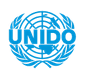 UNITED NATIONS INDUSTRIAL DEVELOPMENT ORGANIZATION80th Executive Committee of theMultilateral Fund for the Implementation of the Montreal ProtocolUNIDO Work Programme80th Meeting of the Executive CommitteeIntroductionThe UNIDO Work Programme for the consideration of the 80th Meeting of the Executive Committee (ExCom) of the Multilateral Fund (MLF) has been prepared following the Government requests as well as based on ongoing and planned activities.  The Work Programme will support the implementation of UNIDO’s three year Rolling Business Plan 2017-2019.The 80th UNIDO WPA is addressing preparatory assistance, institutional strengthening, verification report and enabling activities requests.Preparatory assistance requests are submitted for stand-alone investment projects in the refrigeration manufacturing sector at seven companies in five countries (Ecuador, Lebanon, Mexico, Morocco and Vietnam) in line with the Executive Committee Decision 78/3 (g), to facilitate the analysis of ICCs and IOCs associated with the phase-down on HFCs.Institutional strengthening extension requests are submitted based on the country requests for Bosnia and Herzegovina, Serbia and Turkey.Verification Report related funding is required in line with the Decision 79/26 for Oman and Sudan.Requests for funding of enabling activities are submitted in line with Decision 79/46 in Albania, Armenia, Bosnia and Herzegovina, Burkina Faso, Cameroon, Chile, Gambia, FYR Macedonia, Mexico, Montenegro, Serbia, Somalia, Sudan, Tunisia, Turkey, Uruguay and Vietnam. UNIDO is the only implementing agency in all the countries, except Chile, Mexico, Sudan, Tunisia and Uruguay where in line with the countries’ requests; activities will be shared with other implementing agencies as per the table shown in Section 1. Since UNIDO is the lead implementing agency of Mexico and Tunisia, the proposal is submitted as part of UNIDO’s WPA. Detailed description of tasks and budget distribution between the agencies is included in the project concept. For Chile and Uruguay, however, the submission is made as part of UNDP’s WPA to the 80th Meeting of the ExCom.The UNIDO Work Programme Amendment for the consideration of the 80th ExCom Meeting comprises the following sections:Section 1: Consolidated list of activities foreseen for the above requests by project types and country;Section 2: Project concepts indicating details and funding requirements.Funding is requested as follows:Preparatory assistance funding for stand-alone investment projects amounting to US$ 224,700 (including US$ 14,700 representing 7.0 % A.S.C);Institutional strengthening projects amounting to US$ 627,155 (including US$ 41,029 representing 7.0 % A.S.C);Verification Report funding amounting to US$ 65,400 (including US$ 5,400 representing 9.0 % A.S.C);Enabling activities funding amounting to US$ 2,546,240 (including US$ 210,240   representing 9.0 % A.S.C).Total: US$ 3,463,495 (including US$ 271,369 agency support cost).SECTION 1SECTION 2Project ConceptCountry:	EcuadorTitle:	Project preparation for HFC-related projects in the manufacturing sector at ECASA to gain experience in ICCs and IOCs associated with the phase-down of HFCsProject Duration:	12 monthsProject Budget:	US$ 30,000 (excl. 7% Agency Support Costs) Implementing Agency:	UNIDOCoordinating Agency:	MIPRO - National Ozone Unit	Project SummaryThe Executive Committee has decided in Decision 78/3 (g) “To consider approving a limited number of HFC-related projects in the manufacturing sector only, without prejudice to different kinds of technology, no later than at the first meeting of 2019, to allow the Committee to gain experience in the ICCs and IOCs that might be associated with phasing down HFCs in Article 5 countries…”In response to that above decision, UNIDO has received an official request from the Government of Ecuador for the preparation of a project in the manufacturing sector in order to convert from HFCs to low-GWP alternatives and to gain relevant experience in the associated ICCs and IOCs.Ecuador is planning to ratify the Kigali Amendment as soon as possible.ECASA is willing to initiate early actions and convert from HFCs to low-GWP alternatives in the domestic and commercial refrigeration sectors, where alternative technology is mature and readily available, in order to gain experience in ICCs and IOCs.The strategy followed by Ecuador is based on the following criteria and priorities:Application of well-known, affordable, available and widely used replacement alternatives and related technologies, while supporting efforts for identification and selection of such alternatives.To start phasing-down HFCs in those HFC consuming manufacturing sectors, where low-GWP and mature alternatives are available.Through adoption of appropriate alternative technologies, limit climate and adverse environmental impact of converted enterprises and comply with safety, economic and sustainability requirements. Background of ECASAEcasa is 100% Ecuadorian-owned enterprise located in Quito. ECASA manufactures self-contained domestic refrigeration, vertical and horizontal coolers, typically used to cool soda, water, juices, beer, milk, dairy products. Each of them, with different temperature range.ECASA uses metal mechanical process for cabinets with cyclopentane insulation. Ecasa phased out the HCFC-141b, in the premixed polyol, through the premixed polyol with cyclopentane. ECASA is importing the premixed polyol from PUMEX. The refrigerants used by this enterprise are R134a and HFC-404A. In the framework of the proposed project, it is planned that the R134a based products will be converted to R600a.Standards compliance for the use of hydrocarbons as refrigerantFor R600a refrigerant, the recommended charge limit is 150 grams, according to standard IEC 60335-2-89. The manufacturing facility for R600a is special to prevent explosions of refrigerant.Funding RequirementsThe preparatory funds are requested for UNIDO, as follows:Activities to be undertaken to develop the umbrella projectDetailed data collection, verification and validation at the enterprisesTechnology review of available, mature alternatives and discussion with the enterprises and the Government on the selection of a suitable low-GWP alternativesCost assessment of conversion (ICC and IOC)Evaluation of the climate co-benefits of the selected alternative and possible interventions and related costs for additional climate benefits Preparation, review, endorsement and submission of the project documentProject ConceptCountry:	EcuadorTitle:	Project preparation for HFC-related project in the manufacturing sector at Induglob to gain experience in ICCs and IOCs associated with the phase-down of HFCsProject Duration:	12 monthsProject Budget:	US$ 30,000 (excl. 7% Agency Support Costs) Implementing Agency:	UNIDOCoordinating Agency:	MIPRO - National Ozone Unit	Project SummaryThe Executive Committee has decided in Decision 78/3 (g) “To consider approving a limited number of HFC-related projects in the manufacturing sector only, without prejudice to different kinds of technology, no later than at the first meeting of 2019, to allow the Committee to gain experience in the ICCs and IOCs that might be associated with phasing down HFCs in Article 5 countries…”In response to that above decision, UNIDO has received an official request from the Government of Ecuador for the preparation of a project in the manufacturing sector in order to convert from HFCs to low-GWP alternatives and to gain relevant experience in the associated ICCs and IOCs.Ecuador is planning to ratify the Kigali Amendment as soon as possible.Induglob (former Indurama) is willing to initiate early actions and convert from HFCs to low-GWP alternatives in the domestic and commercial refrigeration sectors, where alternative technology is mature and readily available, in order to gain experience in ICCs and IOCs.The strategy followed by Ecuador is based on the following criteria and priorities:Application of well-known, affordable, available and widely used replacement alternatives and related technologies, while supporting efforts for identification and selection of such alternatives.To start phasing-down HFCs in those HFC consuming manufacturing sectors, where low-GWP and mature alternatives are available.Through adoption of appropriate alternative technologies, limit climate and adverse environmental impact of converted enterprises and comply with safety, economic and sustainability requirements. Background of Induglob (former Indurama)Induglob is 100% Ecuadorian-owned enterprise located in Cuenca, southwest of Ecuador.Induglob manufactures self-contained domestic refrigeration, vertical and horizontal coolers, typically used to cool soda, water, juices, beer, milk, dairy products. Each of them, with different temperature range.Induglob uses metal mechanical process for cabinets with cyclopentane insulation. The production line was successfully converted by UNIDO from HCFC-141b to cyclopentane. The refrigerant used are R134a. In the framework of the proposed project, it is planned that the R134a based products will be converted to R600a.Standards compliance for the use of hydrocarbons as refrigerantFor R600a refrigerant, the recommended charge limit is 150 grams, according to standard IEC 60335-2-89. The manufacturing facility for R600a is special to prevent explosions of refrigerant.Funding RequirementsThe preparatory funds are requested for UNIDO, as follows:Activities to be undertaken to develop the umbrella projectDetailed data collection, verification and validation at InduglobTechnology review of available, mature alternatives and discussion with the enterprise and the Government on the selection of a suitable low-GWP alternativesCost assessment of conversion (ICC and IOC)Evaluation of the climate co-benefits of the selected alternative and possible interventions and related costs for additional climate benefits Preparation, review, endorsement and submission of the project documentPROJECT CONCEPTCountry:	LebanonTitle:	Project preparation for HFC-related project in the manufacturing sector at Lematic Industries to gain experience in ICCs and IOCs associated with the phase-down of HFCs in domestic refrigerationProject Duration:	12 monthsProject Budget:	US$ 30,000 (excl. 7.0% Agency Support Costs) Implementing Agency:	UNIDOCoordinating Agency:	National Ozone UnitProject SummaryThe Executive Committee has decided in Decision 78/3 (g) “To consider approving a limited number of HFC-related projects in the manufacturing sector only, without prejudice to different kinds of technology, no later than at the first meeting of 2019, to allow the Committee to gain experience in the ICCs and IOCs that might be associated with phasing down HFCs in Article 5 countries…”In response to that above decision, UNIDO has received an official request from the Government of Lebanon for the preparation of an investment project in the domestic refrigeration sector in order to convert from HFC-134a to R-600a (isobutane) to gain relevant experience in actual ICCs and IOCs.Lebanon is planning for a quick ratification of the Kigali Amendment by the end of 2017.The enterprise, Lematic Industries, has been identified, being willing to initiate early actions and convert from HFC-134a to R-600a in the domestic refrigeration sector, where alternative technology is mature and readily available, in order to gain experience in ICCs and IOCs.The strategy followed by Lebanon is based on the following criteria and priorities:Application of well-known, affordable, available and widely used replacement alternatives and related technologies, while supporting efforts for identification and selection of such alternatives.To start phasing-down HFCs in those HFC consuming manufacturing sectors, where low-GWP and mature alternatives are available.Through adoption of appropriate alternative technologies, limit climate and adverse environmental impact of converted enterprises and comply with safety, economic and sustainability requirements. Background Refrigerators: Side by Side NoFrost Two Doors DeFrost Two Doors Single Door  Freezers: Chest Freezers Vertical Freezers  Coolers: Chest Bottle Cooler Vertical Bottle Cooler In year 2000, Lematic has received assistance under the Montreal Protocol in the refrigeration production sector through the conversion of the insulation foam blowing system, redesign of the refrigeration system prototype, performance testing, trial manufacturing and adaptation, reliability tests, and HFC 134a recovery/recycling at the repairing line within the plant only. The adopted alternatives were: Refrigerant: HFC-134aBlowing Agent: Hydrocarbons   (Pentane)Funding RequirementsThe preparatory funds are requested for UNIDO, as follows:Activities to be undertaken to develop the umbrella projectDetailed data collection, verification and validation Lematic Industries.Cost assessment of conversion (ICC and IOC).Evaluation of the climate co-benefits of the selected alternative and possible interventions and related costs for additional climate benefits Preparation, review, endorsement and submission of the project documentPROJECT CONCEPTCountry:	MexicoTitle:	Project preparation for HFC-related project in the manufacturing sector at Fersa enterprise to gain experience in ICCs and IOCs associated with the phase-down of HFCsProject Duration:	12 monthsProject Budget:	US$ 30,000 (excl. 7.0% Agency Support Costs) Implementing Agency:	UNIDOCoordinating Agency:	SEMARNAT - National Ozone UnitProject SummaryThe Executive Committee has decided in Decision 78/3 (g) “To consider approving a limited number of HFC-related projects in the manufacturing sector only, without prejudice to different kinds of technology, no later than at the first meeting of 2019, to allow the Committee to gain experience in the ICCs and IOCs that might be associated with phasing down HFCs in Article 5 countries…”In response to that above decision, UNIDO has received an official request from the Government of Mexico for the preparation of an investment project in the manufacturing sector in order to convert from HFCs to low-GWP alternatives and to gain relevant experience in the commercialization of low-GWP alternatives and the associated ICCs and IOCs.Mexico was one of the proponents of the HFC phase-down under the Montreal Protocol and is planning to ratify the Kigali Amendment by July 2018.Fersa company has been identified, which would be willing to initiate early actions and convert from HFCs to low-GWP alternatives in the commercial refrigeration sector, where alternative technology is mature and readily available, in order to gain experience in ICCs and IOCs.The strategy followed by Mexico is based on the following criteria and priorities:Application of well-known, affordable, available and widely used replacement alternatives and related technologies, while supporting efforts for identification and selection of such alternatives.To start phasing-down HFCs in those HFC consuming manufacturing sectors, where low-GWP and mature alternatives are available.Through adoption of appropriate alternative technologies, limit climate and adverse environmental impact of the converted enterprise and comply with safety, economic and sustainability requirements. Background on FersaFERSA is 100% Mexican-owned enterprise and manufactures self-contained commercial refrigeration equipment (self-contained equipment, is one that incorporates the condensing unit as its part), such as glass door refrigerators, show cases, solid door refrigerators, solid door freezers, display cases, glass door freezers. The company uses metal mechanical process for cabinets with cyclopentane PU insulation. The refrigerants used are R134a and R404a. In the framework of the proposed project, it is planned that the R134a based products will be converted to R290 and there will be an attempt to replace R-404a as well.Standards compliance for the use of hydrocarbons as refrigerantFor R290 refrigerant, the recommended charge limit is 150 grams, according to standard IEC 60335-2-89. It is to be noted however, that the amount of R290 refrigerant charged into the appliance only around 40%-50% of the same for R134a. The manufacturing facility for charging and handling of R290 refrigerant is designed and manufactured specifically to prevent explosions of refrigerant during the manufacturing process.Use of R744 needs reinforced components of the refrigerant system and special manufacturing facilities, to handle the high pressure of the refrigerant. The maintenance and servicing of appliances using both types of refrigerants must be performed by qualified personnel.In Mexico, there are no regulations for R290 and R744. Development of more equipment is limited by the availability and variety of specialized compressors, however compressors for R290 are easy to find and the range of R744 is developing rapidly.Funding RequirementsThe preparatory funds are requested for UNIDO, as follows:Activities to be undertaken to develop the investment projectDetailed data collection, verification and validation at the enterpriseTechnology review of available, mature alternatives and discussion with the enterprise and the Government on the selection of a suitable low-GWP alternativesCost assessment of conversion (ICC and IOC)Evaluation of the climate co-benefits of the selected alternative and possible interventions and related costs for additional climate benefitsPreparation, review, endorsement and submission of the project documentPROJECT CONCEPTCountry:	MexicoTitle:	Project preparation for HFC-related projects in the manufacturing sector at Imbera enterprise to gain experience in ICCs and IOCs associated with the phase-down of HFCsProject Duration:	12 monthsProject Budget:	US$ 30,000 (excl. 7.0% Agency Support Costs) Implementing Agency:	UNIDOCoordinating Agency:	SEMARNAT - National Ozone UnitProject SummaryThe Executive Committee has decided in Decision 78/3 (g) “To consider approving a limited number of HFC-related projects in the manufacturing sector only, without prejudice to different kinds of technology, no later than at the first meeting of 2019, to allow the Committee to gain experience in the ICCs and IOCs that might be associated with phasing down HFCs in Article 5 countries…”In response to that above decision, UNIDO has received an official request from the Government of Mexico for the preparation of an investment project in the manufacturing sector in order to convert from HFCs to low-GWP alternatives and to gain relevant experience in the commercialization of low-GWP alternatives and the associated ICCs and IOCs.Mexico was one of the proponents of the HFC phase-down under the Montreal Protocol and is planning to ratify the Kigali Amendment by July 2018.Imbera company has been identified, which would be willing to initiate early actions and convert from HFCs to low-GWP alternatives in the commercial refrigeration sector, where alternative technology is mature and readily available, in order to gain experience in ICCs and IOCs.The strategy followed by Mexico is based on the following criteria and priorities:Application of well-known, affordable, available and widely used replacement alternatives and related technologies, while supporting efforts for identification and selection of such alternatives.To start phasing-down HFCs in those HFC consuming manufacturing sectors, where low-GWP and mature alternatives are available.Through adoption of appropriate alternative technologies, limit climate and adverse environmental impact of the converted enterprise and comply with safety, economic and sustainability requirements.BackgroundIMBERA is 100% Mexican-owned enterprise and manufactures self-contained commercial refrigeration equipment (self-contained equipment, is one that incorporates the condensing unit as its part), such as glass door refrigerators, show cases, solid door refrigerators, solid door freezers, display cases, glass door freezers. More specifically, Imbera produces:Vertical and horizontal coolers, counter top, and specialties, typically used to cool soda, water, energy drinks, juices, bear, milk, dairy products. Each of them, with different temperature range.Vertical and horizontal freezers of low temperature (-23 °C), used for storage of ice cream.Vertical and horizontal freezers of medium temperature (-18 ° C), used for preserving meats and other frozen food.Refrigerated Deli-cases, for preservation of beverages, dairy products and meats.Open air merchandisers, used for storage of refrigerated products for easy display and easy access.Special refrigeration equipment for storage for: drugs and vaccines, wine, etc.Imbera uses metal mechanical process for cabinets with cyclopentane PU insulation. The refrigerants used are R134a, R404a and R744 as well. In the framework of the proposed project, it is planned that the R134a based products will be converted to R290 and there will be an attempt to replace R-404a as well.Standards compliance for the use of hydrocarbons as refrigerantFor R290 refrigerant, the recommended charge limit is 150 grams, according to standard IEC 60335-2-89. It is to be noted however, that the amount of R290 refrigerant charged into the appliance only around 40%-50% of the same for R134a. The manufacturing facility for charging and handling of R290 refrigerant is designed and manufactured specifically to prevent explosions of refrigerant during the manufacturing process.Use of R744 needs reinforced components of the refrigerant system and special manufacturing facilities, to handle the high pressure of the refrigerant. The maintenance and servicing of appliances using both types of refrigerants must be performed by qualified personnel.In Mexico, there are no regulations for R290 and R744. Development of more equipment is limited by the availability and variety of specialized compressors, however compressors for R290 are easy to find and the range of R744 is developing rapidly.Funding RequirementsThe preparatory funds are requested for UNIDO, as follows:Activities to be undertaken to develop the investment projectDetailed data collection, verification and validation at the enterpriseTechnology review of available, mature alternatives and discussion with the enterprise and the Government on the selection of a suitable low-GWP alternativesCost assessment of conversion (ICC and IOC)Evaluation of the climate co-benefits of the selected alternative and possible interventions and related costs for additional climate benefits Preparation, review, endorsement and submission of the project documentPROJECT CONCEPTCountry:	MoroccoTitle:	Project preparation for HFC-related project in the manufacturing sector at MANAR enterprise to gain experience in ICCs and IOCs associated with the phase-down of HFCsProject Duration:	12 monthsProject Budget:	US$ 30,000 (excl. 7.0% Agency Support Costs) Implementing Agency:	UNIDOCoordinating Agency:	National Ozone Unit 	Project SummaryThe Executive Committee has announced in Decision 78/3 (g) “To consider approving a limited number of HFC-related projects in the manufacturing sector only, without prejudice to different kinds of technology, no later than at the first meeting of 2019, to allow the Committee to gain experience in the ICCs and IOCs that might be associated with phasing down HFCs in Article 5 countries…”In order to gain the requested experience in the ICCs and IOCs, UNIDO is planning to design a project focussing on Morocco that has officially approached UNIDO to support Demo projects on the conversion of domestic refrigeration manufacturing from HFC-R134a to hydrocarbons isobutene R600a.The governmental request is supported by a private sector company that is highly interested and ready to convert to the mature and available HFC-free technology in the household refrigeration sector. Expected demonstration resultsUNIDO, in partnership with the National Ozone Unit of Morocco proposes to develop a project that will demonstrate the technical, economic and environmental advantages of the production conversion of domestic refrigerators using isobutene as refrigerant.Beside the well-known advantages of hydrocarbon refrigerants such as no ozone damage implications; low GWP ratings, and thus low global warming effects, the project intends to examine the challenges of converting to a flammable refrigerant and the safety implications in the implementation process. Other mentioned advantages when considering hydrocarbon as alternative refrigerant, including:15- 40% energy-saving compared to HCFCs and HFC refrigerants;Easy implementation;Low investment requirements for conversion;Amount of refrigerant charge (e.g. R600a charge typically less than half compared to R134a);are planned to be tested and demonstrated specifically for Article 5 countries.The data and analysis gained throughout the project will create a wealth of information on the economically important and large sector of household appliances, their ICCs and IOCs and the implications for production conversions in this sector. In this regard, the project concept will also include an assessment on the potential global impact and replicability for other developing countries and economies in transition.More than 100 million domestic refrigerators and freezers are produced in the world each year (2013) and as of 2014 hydrocarbon technology represents around 40% of the total. However, this represents mostly the developed world (and China). With more Article 5 countries interested and a strong demo project, it is projected that at least 75 to 80% of global new refrigerator production could use hydrocarbon refrigerants by 2020Background on the 2 companiesIn the framework of the proposed project, it is planned that the R134a based products will be converted to hydrocarbons R600a.Additional information MANAR MANAR is a local manufacturer and overall a leading player in the refrigerator market. MANAR Company is a 100 % indigenous Moroccan limited liability company, producing different refrigerator models as well as other electrical appliances. MANAR Company under its brand Siera is with a yearly production capacity of 300,000 units, of which 150,000 – 180,000 are refrigerators, one of the largest goods producers in this industry in Morocco. MANAR leads refrigeration appliances with a 25% retail volume share in 2015. The majority of MANAR customers are local shops. The company employs 425 personnel. Parts of the produced goods are exported to Maghreb countries and West Africa. It was established in 1957 and is located in Casablanca.Safety requirementsBecause of their flammability, HCs are subject to international safety guidelines and legislation. Their use is limited to a per‐system charge of no more than 150 grams – though within Europe this can be legally exceeded under certain optimum conditions. All manufacturers of HC systems must follow equipment safety guidelines, and service personnel must understand and comply with specified safe handling procedures. Safety legislation demands leakage-simulation testing, and strict specifications govern the sealing of electrical components in the vicinity of HC flows. Furthermore, many common domestic and commercial appliances, such as domestic fridges and freezers, heat pumps, commercial refrigerators, and motor compressors are subject to international safety directives.Funding RequirementsThe preparatory funds are requested for UNIDO, as follows (for each country):Activities to be undertaken to develop the umbrella projectDetailed data collection, verification and validation at the enterprisesTechnology review of available, mature alternatives and discussion with the enterprises and the Government on the selection of a suitable low-GWP alternativesCost assessment of conversion (ICC and IOC)Evaluation of the climate co-benefits of the selected alternative and possible interventions and related costs for additional climate benefitsPreparation, review, endorsement and submission of the project documentPROJECT CONCEPTCountry:	Viet NamTitle:	Project preparation for HFC-related projects in the manufacturing sector at Nagakawa Vietnam Company to gain experience in ICCs and IOCs associated with the phase-down of HFCsProject Duration:	12 monthsProject Budget:	US$ 30,000 (excl. 7.0% Agency Support Costs) Implementing Agency:	UNIDOCoordinating Agency:	National Ozone Unit - Ministry of Natural Resources and Environment	Project SummaryThe Executive Committee has decided in Decision 78/3 (g) “To consider approving a limited number of HFC-related projects in the manufacturing sector only, without prejudice to different kinds of technology, no later than at the first meeting of 2019, to allow the Committee to gain experience in the ICCs and IOCs that might be associated with phasing down HFCs in Article 5 countries…”In response to that above decision, UNIDO has received an official request from the Government of Viet Nam for the preparation of a demonstration project in the manufacturing sector in order to convert from HFCs to low-GWP alternatives and to gain relevant experience in the associated ICCs and IOCs.The enterprise Nagakawa Vietnam Company has been identified, which would be willing to initiate early actions and convert from HFCs to low-GWP alternatives in the commercial refrigeration sector, where alternative technology is mature and readily available, in order to gain experience in ICCs and IOCs.The strategy followed by Viet Nam is based on the following criteria and priorities:Application of well-known, affordable, available and widely used replacement alternatives and related technologies, while supporting efforts for identification and selection of such alternatives.To start phasing-down HFCs in those HFC consuming manufacturing sectors, where low-GWP and mature alternatives are available.Through adoption of appropriate alternative technologies, limit climate and adverse environmental impact of converted enterprises and comply with safety, economic and sustainability requirements. Background on Nagakawa Vietnam CompanyNagakawa Vietnam Company is a 100% Viet Nam-owned enterprise.The enterprise manufactures self-contained commercial refrigeration equipment (self-contained equipment, is one that contains within its own body, the condensing unit.In the framework of the proposed project, it is planned that the R134a (or R404a) based products will be converted to R290.The company is still using HCFC-141b foam insulation, but a conversion under the HPP is currently taking place. However, a conversion of the refrigerants used has never been carried out under the HPMP stages yet.Standards compliance for the use of hydrocarbons as refrigerantBecause of their flammability, HCs are subject to international safety guidelines and legislation. Their use is limited to a per‐system charge of no more than 150 grams according to standard IEC 60335-2-89. All manufacturers of HC systems must follow equipment safety guidelines, and service personnel must understand and comply with specified safe handling procedures. Safety legislation demands leakage-simulation testing, and strict specifications govern the sealing of electrical components in the vicinity of HC flows. Furthermore, many common domestic and commercial appliances, such as domestic fridges and freezers, heat pumps, commercial refrigerators, and motor compressors are subject to international safety directives.Funding RequirementsThe preparatory funds are requested for UNIDO, as follows:Activities to be undertaken to develop the umbrella projectDetailed data collection, verification and validation at the enterprisesTechnology review of available, mature alternatives and discussion with the enterprises and the Government on the selection of a suitable low-GWP alternativesCost assessment of conversion (ICC and IOC)Evaluation of the climate co-benefits of the selected alternative and possible interventions and related costs for additional climate benefitsPreparation, review, endorsement and submission of the project documentPROJECT CONCEPTCountry:  	Bosnia and Herzegovina Title: 	Extension of Institutional Strengthening for the implementation of Montreal Protocol in Bosnia and Herzegovina – Phase VIProject Duration:	24 months (March 2018 to February 2020)Project Budget:	122,026 (excluding 7 % Agency Support Costs)Implementing Agency: 	UNIDOCoordinating Agency:	Ministry of Foreign Trade and Economic Relations of Bosnia and Herzegovina, 	National Ozone Unit of Bosnia and Herzegovina	Project SummaryThe National Ozone Unit of Bosnia and Herzegovina is responsible for monitoring the implementation of the HCFCs National phase-out plan. The NOU is coordinating the promulgation and enforcement of policy and legislation with a specific focus on HCFCs management and will continue to further implement the HPMP activities, with special attention to the RAC sector.Under the Institutional strengthening project – Phase V, the Government of BiH was supported through increased capacity building of the NOU and achieved a smooth implementation of the HPMP activities, Also, the ODS alternatives Survey, a very demanding and very useful project in terms of future Kigali amendment ratification was performed by BiH NOU. Lessons have been learned by finalizing the NoPP. New legal procedures for controlling the HCFCs introducing quota system for HCFCs, permits for HFCs and ban on HCFC and its mixtures based equipment were approved by Council of Ministers of Bosnia and Herzegovina and it is operated smoothly by BiH NOU in cooperation with BiH ITA. In 2015 BiH RAC Association was established within BiH Foreign Trade Chamber. BiH NOU coordinated Verification report preparation for the years 2014 and 2015, as requirement of the third HPMP tranche approval in 2016.The NOU is further committed to build up capacity at country level in view of compliance with the HCFCs consumption phase-out targets and it is expected that the ongoing regulatory efforts will be enhanced by the implementation of IS Phase VI. The NOU will follow-up with priority the improvement of the HCFCs control, and it is important to note that the country have achieved the 10% reduction target in 2015. Also, the target of zero consumption of HCFC 141b by 1 January 2016 was achievedThe National Ozone Unit of Bosnia and Herzegovina will be responsible for tracking the promulgation and enforcement of policy and legislation with a specific focus on HCFCs additional restrictions (as a working group has been set-up to develop further regulatory measures on HCFCs placing on the market), special focus will be given to the cooperation with the customs authorities sector in order to prevent illegal trade and strengthen the cooperation with the RAC Association.Government of Bosnia and Herzegovina is committed through BiH NOU to ratify Kigali Amendment and have made first step in that regard by having this activity in adopted work plan of Council of Ministers for year 2017 and also is committed to start with enabling activities for early actions in this context with UNIDO as partner implementing agency.PROJECT CONCEPTCountry:  			SerbiaTitle: 		Extension of Institutional Strengthening for the implementation of		Montreal Protocol in Oman – Phase VIProject Duration:	24 months, December 2017 – November 2019Project Budget:	168,064 USD (excluding 7 % Agency Support Costs)Implementing Agency: 	UNIDOCoordinating Agency:	NOU SERBIA, Ministry of Environmental Protection	Project SummaryIn the period 2014 – 2017, in spite of the restructuring of the Government and the separation of the Ministry of Environment from Ministry of Agriculture  Serbia NOU Office has been maintained and achieved increased visibility both at national and international level, by actively and permanent involvement in the decision making process of the Montreal Protocol.Serbia has introduced in 2012 quotas for all HCFCs bulk imports as well as for their mixtures, and improved the ODS imports/exports records, as well as the statistics on the ODS place on the market. In 2016, with the support of the IS activities, Serbia introduced new legislation addressing certification system and covering HFCs beyond strengthening the control of HCFCs.Public awareness activities are organized with the involvement of the NGOs as activities for celebrating the 16 September –International Day for the Preservation of the Ozone Layer.The institutional strengthening support in Serbia, phase VI, will support NOU to remain active and to continue enforcement activities for managing the HCFCs phase-down. NOU will liaise with consumer sectors, and will enable appropriate coordination activities during HPMP implementation Serbia NOU is an active member of the EECA regional network and the national technical experts, as well as the professional associations in refrigeration sector, are providing relevant technical support in the region and study cases on alternatives to HCFCs uses, through organization of exhibitions, conferences and other private initiatives.PROJECT CONCEPTCountry:  			TurkeyTitle: 	Extension of Institutional Strengthening for the implementation of	Montreal Protocol in Turkey – Phase VIIIProject Duration:	24 months (December 2017 to November 2019)Project Budget:	332,800 (excluding Agency Support Costs)Implementing Agency: 		UNIDOCoordinating Agency:	Ministry of Environment and Urbanization of Turkey	Project SummaryNational Ozone Unit (Division for the Protection of the Ozone Layer) is located under Climate Change and Air Management Department / Directorate General of Environment Management of the Ministry of Environment and Urbanization of Turkey (herein after referred as the Ministry). Having been designated as the National Ozone Unit vis-a-vis the Ozone Secretariat, Division for the Protection of the Ozone Layer has been accordingly serving as the Focal Point. Activity of the Turkish NOU is supervised by the Deputy Undersecretary of the Ministry.The NOU is the main coordination and enforcement body, in charge of carrying out the follow-up and coordination of national and international activities related the Vienna Convention for the Protection of the Ozone Layer and Montreal Protocol on Substances that Deplete the Ozone Layer and controlling consumption and production of Ozone Depleting Substances (ODSs) and phasing them out within the country phase-out schedule. The Unit is in charge of the national coordination of all policies, regulations, projects and activities with the objective of implementation of the Vienna Convention and Montreal Protocol. The NOU is also responsible for ensuring the cooperation and coordination at country level and contributes to the work of the implementing agencies of the Montreal Protocol and other relevant governmental institutions, NGOs as well as other specific stakeholders.  Beside the role and its responsibilities in regard of MP implementation, during IS Phase VII implementation, NOU has been given also the mandate to follow up the implementation of the policies and regulations related to HFCs controls. During IS Phase VII, NOU capacity has been increased from 5 to 6 staff, an additional permanent full time position being supported by the Ministry budget.      The next institutional strengthening Phase VII will aim at continuing capacity building of the National Ozone Unit in Turkey to ensure supporting the Government to meet its accelerated obligations with a view to the HCFCs phase out as well as initiating awareness activities to support Kigali Amendment ratificationThe NOU will also follow-up with priority the issue of enforcement of the measures to improve the HCFCs control and coordinate the phase-out in servicing sector targeting a full phase-out by 2025.  A specific focus will be given on following the administrative procedures for the adoption of the newly drafted certification system in line with the EU F-Gas Regulation, that will introduce up-graded more stringent certification requirements for both HCFCs and HFCs emissions prevention as well as promotion of the 0 GWP non-ODS alternatives in RAC. PROJECT CONCEPTCountry:				OmanTitle:				Verification report of national consumption targetsProject Duration:		12 monthsProject Budget:	US$ 30,000 (excl. 9% Agency Support Costs) Implementing Agency:          UNIDOCoordinating Agency:	Ministry of Environment and Climate Affairs (MECA)Project SummaryBackgroundFunding requirement for the preparation of verification report of national program is being requested in accordance with UNEP/OzL.Pro/ExCom/79/51.The HCFC Phase-out Management Plan for Oman was approved in November 2011 at the 65th Meeting of Executive Committee of the Multilateral Fund for the implementation of the Montreal Protocol. The project was approved in accordance with the Agreement between the Government and the Executive Committee for the period 2011 to 2015 to meet the 10 per cent reduction in HCFC consumption, and on the understanding that US$ 434,120 was provided to address HCFC consumption in the refrigeration servicing sector to reach up to and include the 10 per cent reduction in 2015 in line with decision 60/44.Decision 79/26: Verification reports of low-volume consuming (LVC) countries’ compliance with their HPMP agreement. The Executive Committee decided to request relevant bilateral and implementing agencies to include, in their respective amendments to the work programmes for submission to the 80th meeting, funding for verification reports for stage I of the HCFC phase-out management plans (HPMPs) in the amount of US $30,000, plus agency support costs, for each of the following 15 Article 5 countries: Belize; Botswana; Comoros (the); Djibouti; Eritrea; Gabon; Guinea-Bissau; Oman; Palau; Samoa; Solomon Islands; Sudan (the); United Republic of Tanzania (the); Togo; and Tonga.Project ConceptCountry:				SudanTitle:				Verification report of compliance with HPMP agreement Project Duration:		12 monthsProject Budget:	US$ 30,000 (excl. 9% Agency Support Costs) Implementing Agency:           UNIDOCoordinating Agency:	Higher Council for Environment and Natural Resources (HCENR)	Project SummaryBackgroundFunding requirement for the preparation of verification report of compliance with HPMP agreement is being requested in accordance with UNEP/OzL.Pro/ExCom/79/51.HCFC phase-out management plan stage I, first tranche (refrigeration service sector) was approved in accordance with the agreement between the Government and the Executive Committee for the period 2010 to 2017 to reduce HCFC consumption by 30 per cent of the baseline. Noted that the project to phase out HCFC-141b used for polyurethane rigid foam production in the manufacture of domestic refrigerators, commercial refrigerators and polyurethane insulated composite panels by four enterprises had already been approved at the 62nd meeting in 2010 and had been included in stage I of the HPMP. Noted that the Government had agreed to establish as its starting point for sustained aggregate reduction in HCFC consumption the consumption of 50.6 ODP tonnes reported for 2009 under Article 7 of the Montreal Protocol, which were the latest data available when the HCFC phase-out umbrella project had been approved at the 62nd meeting. Noted the deduction of 11.87 ODP tonnes of HCFCs from the starting point for sustained aggregate reduction in HCFC consumption for the project approved at the 62nd meeting, and UNIDO and the Government were requested to further deduct 4.28 ODP tonnes of HCFCs for implementation of stage I of the HPMP. Noted that approval of stage I of the HPMP did not preclude Sudan from submitting, prior to 2015, a proposal to achieve a reduction in HCFCs consumption beyond that addressed in stage I of the HPMP.Decision 79/26: Verification reports of low-volume consuming (LVC) countries’ compliance with their HPMP agreementThe Executive Committee decided to request relevant bilateral and implementing agencies to include, in their respective amendments to the work programmes for submission to the 80th meeting, funding for verification reports for stage I of the HCFC phase-out management plans (HPMPs) in the amount of US $30,000, plus agency support costs, for each of the following 15 Article 5 countries: Belize; Botswana; Comoros (the); Djibouti; Eritrea; Gabon; Guinea-Bissau; Oman; Palau; Samoa; Solomon Islands; Sudan (the); United Republic of Tanzania (the); Togo; and Tonga.Project ConceptSubmission of funding request for enabling activitiesCountry:		Albania	Title:			Enabling activities for HFC phase-down in AlbaniaProject Duration:	18 monthsProject Budget: 	US$95,000 (excl. 9% Agency Support Costs) Implementing Agency:	UNIDOGeneral StatementsThe Government of Albania as well as UNIDO, as the implementing agency, confirm that implementation of the enabling activities would not delay implementation of HCFC phase-out projects. The Government of Albania confirms its intention to make best efforts to ratify the Kigali Amendment as early as possible. The Government of Albania confirms that all activities under Enabling Activities will be implemented following model that UNIDO will administer the funds (UNIDO's execution) instead of national execution.BackgroundThe HCFC baseline of Albania amounts to 6 ODP tonnesThe table below represents the country consumption of HFCs during the period 2012-2015.As it can be seen, the most commonly used alternative throughout the years has been HFC-134a.  The second most commonly used alternative is R-404A (heavily used comparing to HFC-134a) with an overall increase from 2012 to 2015 of 59% compared to HFC-134a which has increased by 79% throughout the years.  HFC-227ea has had a regular pattern of increase from around 24% and then 20% reaching its maximum increase of 28% in 2015.  R-507A has increased by 233% from 2012 to 2013 and it has decreased again from 2013 to 2014 by 83%, by keeping the same pattern when it comes to 2015 as well. HFO-1234yf has been introduced in the country during the year 2015.ObjectivesThe main objective of these enabling activities is to prepare Tunisia for the ratification and early implementation of the Kigali Amendment to the Montreal Protocol, considering the situation above stated with regard to the current HFCs’ consumption and through the following lines of action:Support for the early ratification of the Kigali Amendment,Support to the institutional arrangements, Review of the licensing systems, Review of the data reporting systems andPreparation for national strategies. Proposed approach and activities Activities to facilitate and support the early ratification of the Kigali Amendment National Ozone Officers should facilitate the ratification process by providing the required data, information and background documents to the ratification institutions. Initial activities identified in paragraph 20 of decision XXVIII/2, excluding institutional strengthening, as addressed in decision 78/4(b) Country-specific activities aimed at initiating supporting institutional arrangementsInstitutional arrangement is what integrates analysis and decision-making tools, and it is the precondition of a successful ratification. Review of licensing systemsProperly established and functioning licensing systems play a key role in sustaining the impressive results achieved so far under the Montreal Protocol and also in facilitating the realization of new, ambitious strategies. Data reporting on HFC consumption National data reporting is the backbone of the strategic planning, monitoring and evaluation of the institutions of the Montreal Protocol. National strategies that contained the activities in sub-paragraphs a and b above;Well-defined national strategies and priorities can facilitate the ratification process and subsequently the whole HFC phase-down. Here, activities are proposed for preparing the basis of the national strategy. Implementation budget and planInstitutional arrangementsThe National Ozone Unit (NOU) of the Ministry of Environment and the United Nations Industrial Development Organization (UNIDO) will be jointly responsible for the correct implementation of the above mentioned activities.The role of UNIDO will be focused on the general implementation and execution of the enabling activities and the appropriate expenditure of the funds allocated for each of them. Besides, UNIDO will provide technical assistance based on the support of international experts on the different areas of work. On its turn, the NOU will collaborate in the implementation of the different activities, including the identification of local experts on the different areas of work, when necessary. Besides, the NOU will provide general guidance on the implementation of the enabling activities based on the national priorities. Submission of funding request for enabling activitiesCountry:		Armenia	Title:			Enabling activities for HFC phase-down in ArmeniaProject Duration:	18 monthsProject Budget: 	US$150,000 (excl. 9% Agency Support Costs) Implementing Agency:	UNIDOGeneral StatementsThe Government of Armenia as well as UNIDO, as the implementing agency, confirm that implementation of the enabling activities would not delay implementation of HCFC phase-out projects. .The Government of Armenia confirms its intention to make best efforts to ratify the Kigali Amendment as early as possible. The Government of Armenia confirms that all activities under Enabling Activities will be implemented following model that UNIDO will administer the funds (UNIDO's execution) instead of national execution.BackgroundThe HCFC baseline in Armenia amounts to 7 ODP tonnes. The annual demand of ODS was in the range of 1.044 thousand tonnes in 2012 to 1.307 thousand tonnes in 2015, fluctuating in between to 1.182 thousand tonnes in 2014. The stationary air-conditioning sector accounts for largest share of consumption (21%) in year 2015. The second highest demand is observed in the foam sector (17%), MAC sector accounts for 16 %, fire suppression sector for 15%, domestic refrigeration for 10.7%, industrial refrigeration sector for 9%, commercial refrigeration sector for 11%, and aerosols for 0.3% of the total ODS consumption.ObjectivesThe main objective of these enabling activities is to prepare Armenia for the ratification and early implementation of the Kigali Amendment to the Montreal Protocol, considering the situation above stated with regard to the current HFCs’ consumption and through the following lines of action:Support for the early ratification of the Kigali Amendment,Support to the institutional arrangements, Review of the licensing systems, Review of the data reporting systems andPreparation for national strategies. Proposed approach and activities Activities to facilitate and support the early ratification of the Kigali Amendment National Ozone Officers should facilitate the ratification process by providing the required data, information and background documents to the ratification institutions. Initial activities identified in paragraph 20 of decision XXVIII/2, excluding institutional strengthening, as addressed in decision 78/4(b) Country-specific activities aimed at initiating supporting institutional arrangementsInstitutional arrangement is what integrates analysis and decision-making tools, and it is the precondition of a successful ratification. Review of licensing systemsProperly established and functioning licensing systems play a key role in sustaining the impressive results achieved so far under the Montreal Protocol and also in facilitating the realization of new, ambitious strategies. Data reporting on HFC consumption National data reporting is the backbone of the strategic planning, monitoring and evaluation of the institutions of the Montreal Protocol. National strategies that contained the activities in sub-paragraphs a and b above;Well-defined national strategies and priorities can facilitate the ratification process and subsequently the whole HFC phase-down. Here, activities are proposed for preparing the basis of the national strategy. Implementation budget and planInstitutional arrangementsThe National Ozone Unit (NOU) of the Ministry of Nature Protection of the Republic of Armenia, and the United Nations Industrial Development Organization (UNIDO) will be jointly responsible for the correct implementation of the above mentioned activities.The role of UNIDO will be focused on the general implementation and execution of the enabling activities and the appropriate expenditure of the funds allocated for each of them. Besides, UNIDO will provide technical assistance based on the support of international experts on the different areas of work. On its turn, the NOU will collaborate in the implementation of the different activities, including the identification of local experts on the different areas of work, when necessary. Besides, the NOU will provide general guidance on the implementation of the enabling activities based on the national priorities. Submission of funding request for enabling activitiesCountry:		Bosnia and Herzegovina	Title:			Enabling activities for HFC phase-down in Bosnia and HerzegovinaProject Duration:	18 monthsProject Budget: 	US$95,000 (excl. 9% Agency Support Costs) Implementing Agency:	UNIDOGeneral StatementsThe Government of Bosnia and Herzegovina as well as UNIDO, as the implementing agency, confirm that implementation of the enabling activities would not delay implementation of HCFC phase-out projects. The Government of Bosnia and Herzegovina confirms its intention to make best efforts to ratify the Kigali Amendment as early as possible. The Government of Bosnia and Herzegovina confirms that all activities under Enabling Activities will be implemented following model that UNIDO will administer the funds (UNIDO's execution) instead of national execution.BackgroundThe HCFC baseline in Bosnia and Herzegovina amounts to 4.7 ODP tonnes.The survey on ODS alternatives in BiH has revealed that estimated use of ODS alternatives in the period 2012-2015 varies between 770 and 860 mt per year. The aerosol sector accounts for the largest share of consumption (42.56%) of ODS alternatives in 2015, followed by the foam sector (29.44%) and commercial refrigeration (11.17%). In RAC sector the highest demand is associated with consumption of HFC-134a (44.53%) and R-404a (30.06%). In the foam, aerosol, solvent and fire suppression sector, the highest consumption is associated with use of hydrocarbons (74.4%) and DME (14.4%), followed by methyl chloride (4.8%) and C-pentane (4.0%).ObjectivesThe main objective of these enabling activities is to prepare Bosnia and Herzegovina for the ratification and early implementation of the Kigali Amendment to the Montreal Protocol, considering the situation above stated with regard to the current HFCs’ consumption and through the following lines of action:Support for the early ratification of the Kigali Amendment,Support to the institutional arrangements, Review of the licensing systems, Review of the data reporting systems andPreparation for national strategies. Proposed approach and activities Activities to facilitate and support the early ratification of the Kigali Amendment National Ozone Officers should facilitate the ratification process by providing the required data, information and background documents to the ratification institutions. Initial activities identified in paragraph 20 of decision XXVIII/2, excluding institutional strengthening, as addressed in decision 78/4(b) Country-specific activities aimed at initiating supporting institutional arrangementsInstitutional arrangement is what integrates analysis and decision-making tools, and it is the precondition of a successful ratification. Review of licensing systemsProperly established and functioning licensing systems play a key role in sustaining the impressive results achieved so far under the Montreal Protocol and also in facilitating the realization of new, ambitious strategies. Data reporting on HFC consumption National data reporting is the backbone of the strategic planning, monitoring and evaluation of the institutions of the Montreal Protocol. National strategies that contained the activities in sub-paragraphs a and b above;Well-defined national strategies and priorities can facilitate the ratification process and subsequently the whole HFC phase-down. Here, activities are proposed for preparing the basis of the national strategy. Implementation budget and planInstitutional arrangementsThe National Ozone Unit (NOU) of the Ministry of Foreign Trade and Economic Relations, and the United Nations Industrial Development Organization (UNIDO) will be jointly responsible for the correct implementation of the above mentioned activities.The role of UNIDO will be focused on the general implementation and execution of the enabling activities and the appropriate expenditure of the funds allocated for each of them. Besides, UNIDO will provide technical assistance based on the support of international experts on the different areas of work. On its turn, the NOU will collaborate in the implementation of the different activities, including the identification of local experts on the different areas of work, when necessary. Besides, the NOU will provide general guidance on the implementation of the enabling activities based on the national priorities. Submission of funding request for enabling activitiesCountry:		Burkina Faso 	Title:			Enabling activities for HFC phase-down in Burkina Faso Project Duration:	18 monthsProject Budget: 	US$150,000 (excl. 9% Agency Support Costs) Implementing Agency:	UNIDOGeneral StatementsThe Government of Burkina Faso as well as UNIDO, as the implementing agency, confirm that implementation of the enabling activities would not delay implementation of HCFC phase-out projects.The Government of Burkina Faso confirms its intention to make best efforts to ratify the Kigali Amendment as early as possible. The Government of Burkina Faso confirms that all activities under Enabling Activities will be implemented following model that UNIDO will administer the funds (UNIDO's execution) instead of national execution.BackgroundThe HCFC baseline amounts to 28.9 ODP tonnes. In Burkina Faso, alternatives to ODS, consisting mainly of HFCs and HCs, are:In Refrigeration: HFC 134a, Ammonia, HFC-404 A and HC-600a;In Fixed Air Conditioning: HFC-407 C; And HFC-410A;In Mobile Air Conditioning: HFC-134a.Table 1: Amount of refrigerants used in Metric TonneObjectivesThe main objective of these enabling activities is to prepare Burkina Faso for the ratification and early implementation of the Kigali Amendment to the Montreal Protocol, considering the situation above stated with regard to the current HFCs’ consumption and through the following lines of action:Support for the early ratification of the Kigali Amendment,Support to the institutional arrangements, Review of the licensing systems, Review of the data reporting systems andPreparation for national strategies. Proposed approach and activities Activities to facilitate and support the early ratification of the Kigali Amendment National Ozone Officers should facilitate the ratification process by providing the required data, information and background documents to the ratification institutions. Initial activities identified in paragraph 20 of decision XXVIII/2, excluding institutional strengthening, as addressed in decision 78/4(b) Country-specific activities aimed at initiating supporting institutional arrangementsInstitutional arrangement is what integrates analysis and decision-making tools, and it is the precondition of a successful ratification. Review of licensing systemsProperly established and functioning licensing systems play a key role in sustaining the impressive results achieved so far under the Montreal Protocol and also in facilitating the realization of new, ambitious strategies. Data reporting on HFC consumption National data reporting is the backbone of the strategic planning, monitoring and evaluation of the institutions of the Montreal Protocol. National strategies that contained the activities in sub-paragraphs a and b above;Well-defined national strategies and priorities can facilitate the ratification process and subsequently the whole HFC phase-down. Here, activities are proposed for preparing the basis of the national strategy. Implementation budget and planInstitutional arrangementsThe National Ozone Unit (NOU) of the Ministry of Environment of Burkina Faso, and the United Nations Industrial Development Organization (UNIDO) will be jointly responsible for the correct implementation of the above mentioned activities.The role of UNIDO will be focused on the general implementation and execution of the enabling activities and the appropriate expenditure of the funds allocated for each of them. Besides, UNIDO will provide technical assistance based on the support of international experts on the different areas of work. On its turn, the NOU will collaborate in the implementation of the different activities, including the identification of local experts on the different areas of work, when necessary. Besides, the NOU will provide general guidance on the implementation of the enabling activities based on the national priorities. Submission of funding request for enabling activitiesCountry:		Cameroon	Title:			Enabling activities for HFC phase-down in CameroonProject Duration:	18 monthsProject Budget: 	US$150,000 (excl. 9% Agency Support Costs) Implementing Agency:	UNIDOGeneral StatementsThe Government of Cameroon as well as UNIDO, as the implementing agency, confirm that implementation of the enabling activities would not delay implementation of HCFC phase-out projects. The Government of Cameroon confirms its intention to make best efforts to ratify the Kigali Amendment as early as possible. The Government of Cameroon confirms that all activities under Enabling Activities will be implemented following model that UNIDO will administer the funds (UNIDO's execution) instead of national execution.BackgroundThe HCFC baseline in Cameroon amounts to 88.8 ODP tonnes.The result shows an estimated use of the ODS alternatives over the period of 2012 – 2015 as follows:The conversion of the domestic refrigeration sub-sector to HFC-134a at an early stage is the reason for the large quantities of HFC-134a use.  HFC-134a is also used in chillers and air conditioning equipment.  R-404A is used in the refrigeration sub-sector and of R-407C in chillers has been in use in Cameroon for over ten years.  The bank of R-404A is growing since it is used in both locally manufactured and imported units. As Europe phases out the use of R-404A, more second hand equipment is expected to be sent to Cameroon, amongst other destinations.The use of R-410A is second to R-134a in metric tonnes since this alternative is increasingly being used in the commercial and central air conditioning applications like rooftop packaged units and large splits.  The high leakage rates of this equipment contribute to the high consumption.ObjectivesThe main objective of these enabling activities is to prepare Cameroon for the ratification and early implementation of the Kigali Amendment to the Montreal Protocol, considering the situation above stated with regard to the current HFCs’ consumption and through the following lines of action:Support for the early ratification of the Kigali Amendment,Support to the institutional arrangements, Review of the licensing systems, Review of the data reporting systems andPreparation for national strategies. Proposed approach and activities Activities to facilitate and support the early ratification of the Kigali Amendment National Ozone Officers should facilitate the ratification process by providing the required data, information and background documents to the ratification institutions. Initial activities identified in paragraph 20 of decision XXVIII/2, excluding institutional strengthening, as addressed in decision 78/4(b) Country-specific activities aimed at initiating supporting institutional arrangementsInstitutional arrangement is what integrates analysis and decision-making tools, and it is the precondition of a successful ratification. Review of licensing systemsProperly established and functioning licensing systems play a key role in sustaining the impressive results achieved so far under the Montreal Protocol and also in facilitating the realization of new, ambitious strategies. Data reporting on HFC consumption National data reporting is the backbone of the strategic planning, monitoring and evaluation of the institutions of the Montreal Protocol. National strategies that contained the activities in sub-paragraphs a and b above;Well-defined national strategies and priorities can facilitate the ratification process and subsequently the whole HFC phase-down. Here, activities are proposed for preparing the basis of the national strategy. Implementation budget and planInstitutional arrangementsThe National Ozone Unit (NOU) of the Ministry of Environment, Nature Protection and Sustainable Development, and the United Nations Industrial Development Organization (UNIDO) will be jointly responsible for the correct implementation of the above mentioned activities.The role of UNIDO will be focused on the general implementation and execution of the enabling activities and the appropriate expenditure of the funds allocated for each of them. Besides, UNIDO will provide technical assistance based on the support of international experts on the different areas of work. On its turn, the NOU will collaborate in the implementation of the different activities, including the identification of local experts on the different areas of work, when necessary. Besides, the NOU will provide general guidance on the implementation of the enabling activities based on the national priorities. Submission of funding request for enabling activitiesCountry:		Republic of Congo	Title:			Enabling activities for HFC phase-down in Republic of CongoProject Duration:	18 monthsProject Budget: 	US$150,000 (excl. 9% Agency Support Costs) Implementing Agency:	UNIDOGeneral statementsThe Government of Republic of Congo as well as UNIDO, as the implementing agency, confirm that implementation of the enabling activities would not delay implementation of HCFC phase-out projects.The Government of Republic of Congo confirms its intention to make best efforts to ratify the Kigali Amendment as early as possible.The Government of Republic of Congo confirms that all activities under Enabling Activities will be implemented following model that UNIDO will administer the funds (UNIDO's execution),  including financial rules; procurement manual and human resource management; recruitment rules and regulations.BackgroundHCFC baseline consumption in the Republic of Congo is 10.14 ODP tonnes.The ODS alternatives survey recently completed in the Republic of Congo shows that in the period 2012-2015 an average amount of more than 83.9 metric tonnes of HFCs have been consumed every year.The most common HFCs for all sectors are HFC-134a (more than 52 % of average) and HFC-410A (almost 35 % of average). In terms of GWP, these are the substances with highest GWP,, 1,430 (HFC-134a) and  2,088 (HFC-410A ).All consumption of HFCs is found in servicing sector. The installations with the charge of HFC and other alternatives are found in Domestic refrigeration, commercial refrigeration, industrial refrigeration, transport refrigeration, stationery air conditioning and mobile air conditioning.Domestic and commercial refrigeration sub-sectors has a total of 150,058 equipment installed  (98.43%),  followed by industrial refrigeration sub-sector with 2, 397equipment installed (1.57%). ObjectivesThe main objective of these enabling activities is to prepare Republic of Congo for the ratification and early implementation of the Kigali Amendment to the Montreal Protocol, considering the situation above stated with regard to the current HFCs’ consumption and through the following lines of action:Support for the early ratification of the Kigali Amendment,Support to the institutional arrangements, Review of the licensing systems, Review of the data reporting systems andPreparation for national strategies. Proposed approach and activities Activities to facilitate and support the early ratification of the Kigali Amendment National Ozone Officers should facilitate the ratification process by providing the required data, information and background documents to the ratification institutions. Proper technical, administrative and financial support to the NOU to be provided by Implementing Agency/ UNIDO. Initial activities identified in paragraph 20 of decision XXVIII/2, excluding institutional strengthening, as addressed in decision 78/4(b) Country-specific activities aimed at initiating supporting institutional arrangementsInstitutional arrangement is what integrates analysis and decision-making tools, and it is the precondition of a successful ratification. Necessary technical, administrative and financial support to be provided by Implementing Agency/ UNIDO.Review of licensing systemsProperly established and functioning licensing systems play a key role in sustaining the impressive results achieved so far under the Montreal Protocol and also in facilitating the realization of new, ambitious strategies. Technical, administrative and financial support, to be provided by Implementing Agency/ UNIDO.Data reporting on HFC consumption National data reporting is the backbone of the strategic planning, monitoring and evaluation of the institutions of the Montreal Protocol. Proper technical, administrative and financial support to the NOU and to cooperating organizations, e.g. custom authorities; to be provided by Implementing Agency/ UNIDO.National strategies that contained the activities in sub-paragraphs a and b above;Well-defined national strategies and priorities can facilitate the ratification process and subsequently the whole HFC phase-down. Here, activities are proposed for preparing the basis of the national strategy. Implementation budget and planInstitutional arrangementsThe National Ozone Unit (NOU) (National Bureau Ozone, Congo) belonging to the Ministry of Environment, and the United Nations Industrial Development Organization (UNIDO) will be jointly responsible for the correct implementation of the above mentioned activities.The role of UNIDO will be focused on the general implementation and execution of the enabling activities and the appropriate expenditure of the funds allocated for each of them. Besides, UNIDO will provide technical assistance based on the support of international experts on the different areas of work. On its turn, the NOU will collaborate in the implementation of the different activities, including the identification of local experts on the different areas of work, when necessary. Besides, the NOU will provide general guidance on the implementation of the enabling activities based on the national priorities. Submission of funding request for enabling activitiesCountry:		Gambia	Title:			Enabling activities for HFC phase-down in GambiaProject Duration:	18 monthsProject Budget: 	US$95,000 (excl. 9% Agency Support Costs) Implementing Agency:	UNIDOGeneral StatementsThe Government of Gambia as well as UNIDO, as the implementing agency, confirm that implementation of the enabling activities would not delay implementation of HCFC phase-out projects. The Government of Gambia confirms its intention to make best efforts to ratify the Kigali Amendment as early as possible. The Government of Gambia confirms that all activities under Enabling Activities will be implemented following model that UNIDO will administer the funds (UNIDO's execution) instead of national execution.BackgroundThe HCFC baseline of Gambia amounts to 1.5 ODP tonnes.The major ODS alternatives in use in the country are R-134a, R-404A, R-407C, R-410A, and R-600a. These are used in sectors and subsectors mainly in the Refrigeration and Air conditioning servicing and installation.Consumption of ODS alternatives are generally on the increase from 2012 to 2015 while consumption of HCFC-22 is on the decline in compliance with the accelerated HCFC phase out provisions. Though the use of ODS Alternatives are increasing in most sectors, HCFC-22 is still the predominant refrigerant in the refrigeration and air conditioning sector.The table below summarizes the current consumption of ODS alternatives in the countryTable 1. Use of ODS alternatives 2012 - 2015ObjectivesThe main objective of these enabling activities is to prepare Tunisia for the ratification and early implementation of the Kigali Amendment to the Montreal Protocol, considering the situation above stated with regard to the current HFCs’ consumption and through the following lines of action:Support for the early ratification of the Kigali Amendment,Support to the institutional arrangements, Review of the licensing systems, Review of the data reporting systems andPreparation for national strategies. Proposed approach and activities Activities to facilitate and support the early ratification of the Kigali Amendment National Ozone Officers should facilitate the ratification process by providing the required data, information and background documents to the ratification institutions. Initial activities identified in paragraph 20 of decision XXVIII/2, excluding institutional strengthening, as addressed in decision 78/4(b) Country-specific activities aimed at initiating supporting institutional arrangementsInstitutional arrangement is what integrates analysis and decision-making tools, and it is the precondition of a successful ratification. Review of licensing systemsProperly established and functioning licensing systems play a key role in sustaining the impressive results achieved so far under the Montreal Protocol and also in facilitating the realization of new, ambitious strategies. Data reporting on HFC consumption National data reporting is the backbone of the strategic planning, monitoring and evaluation of the institutions of the Montreal Protocol. National strategies that contained the activities in sub-paragraphs a and b above;Well-defined national strategies and priorities can facilitate the ratification process and subsequently the whole HFC phase-down. Here, activities are proposed for preparing the basis of the national strategy. Implementation budget and planInstitutional arrangementsThe National Ozone Unit (NOU) of the Ministry of Environment, Climate Change and Natural Resources of Gambia, and the United Nations Industrial Development Organization (UNIDO) will be jointly responsible for the correct implementation of the above mentioned activities.The role of UNIDO will be focused on the general implementation and execution of the enabling activities and the appropriate expenditure of the funds allocated for each of them. Besides, UNIDO will provide technical assistance based on the support of international experts on the different areas of work. On its turn, the NOU will collaborate in the implementation of the different activities, including the identification of local experts on the different areas of work, when necessary. Besides, the NOU will provide general guidance on the implementation of the enabling activities based on the national priorities. Submission of funding request for enabling activitiesCountry:		The Former Yugoslav Republic of Macedonia	Title:			Enabling activities for HFC phase-down in MacedoniaProject Duration:	18 monthsProject Budget: 	US$95,000 (excl. 9% Agency Support Costs) Implementing Agency:	UNIDOGeneral StatementsThe Government of Macedonia as well as UNIDO, as the implementing agency, confirm that implementation of the enabling activities would not delay implementation of HCFC phase-out projects. The Government of Macedonia confirms its intention to make best efforts to ratify the Kigali Amendment as early as possible. The Government of Macedonia confirms that all activities under Enabling Activities will be implemented following model that UNIDO will administer the funds (UNIDO's execution) instead of national execution.BackgroundThe HCFC baseline in Macedonia amounts to 1.8 ODP tonnes.The estimated use of ODS alternatives in the period 2012-2015 varies between 60 – 112 mt for all types of refrigerants (see Table 1), while the summary of the used alternatives by sectors shows that in the manufacturing sector the rate of consumption is very low ( 1,36-14,66 mt) and in the servicing sector is higher (60-106mt) (see Table 2).Table 1: Estimated use by ODS alternativeTable 73: Summary of use in all sectors for each year between 2012 - 2015 (mt)ObjectivesThe main objective of these enabling activities is to prepare Macedonia for the ratification and early implementation of the Kigali Amendment to the Montreal Protocol, considering the situation above stated with regard to the current HFCs’ consumption and through the following lines of action:Support for the early ratification of the Kigali Amendment,Support to the institutional arrangements, Review of the licensing systems, Review of the data reporting systems andPreparation for national strategies. Proposed approach and activities Activities to facilitate and support the early ratification of the Kigali Amendment National Ozone Officers should facilitate the ratification process by providing the required data, information and background documents to the ratification institutions. Initial activities identified in paragraph 20 of decision XXVIII/2, excluding institutional strengthening, as addressed in decision 78/4(b) Country-specific activities aimed at initiating supporting institutional arrangementsInstitutional arrangement is what integrates analysis and decision-making tools, and it is the precondition of a successful ratification. Review of licensing systemsProperly established and functioning licensing systems play a key role in sustaining the impressive results achieved so far under the Montreal Protocol and also in facilitating the realization of new, ambitious strategies. Data reporting on HFC consumption National data reporting is the backbone of the strategic planning, monitoring and evaluation of the institutions of the Montreal Protocol. Implementation budget and planInstitutional arrangementsThe National Ozone Unit (NOU) of the Ministry of Environment and Physical Planning, and the United Nations Industrial Development Organization (UNIDO) will be jointly responsible for the correct implementation of the above mentioned activities.The role of UNIDO will be focused on the general implementation and execution of the enabling activities and the appropriate expenditure of the funds allocated for each of them. Besides, UNIDO will provide technical assistance based on the support of international experts on the different areas of work. On its turn, the NOU will collaborate in the implementation of the different activities, including the identification of local experts on the different areas of work, when necessary. Besides, the NOU will provide general guidance on the implementation of the enabling activities based on the national priorities. Submission of funding request for enabling activitiesCountry:		Mexico	Title:			Enabling activities for HFC phase-down in MexicoProject Duration:	18 monthsProject Budget: 	US$250,000 (excl. 9% Agency Support Costs) Implementing Agency:	UNIDO and UN EnvironmentProposal enabling activities to be implemented by UNIDO as lead Agency, UNE as cooperating agency and the Government of Mexico.The Government of Mexico through SEMARNAT has been very active in implementing the NPP and HPMP during the last years, phasing-out CFC and advancing on the phase-out of HCFCs. Besides, it is relevant to highlight that for over 8 years, Mexico was a key player in the negotiations to amend the Montreal Protocol in order to control the production and consumption of HFCs.Following the historic pronouncement of the Kigali Amendment, at its 79th Meeting, the Executive Committee approved decision 79/46, which allows A5 countries to undertake a range of enabling activities to assist national ozone units to fulfil their initial obligations with regard to HFC phase-down under the Kigali Amendment.Primary activities identified by the Government of Mexico are targeted to initiate institutional provisions which can facilitate the introduction of HFC phase-down obligations in future and can enforce the role of the National Ozone Unit in terms of HFC and energy efficiency. Description of each one of the enabling activities proposed by Mexico, including cost breakdown and the schedule for implementation, is described below.PREPARATION OF THE HFC PHASE-DOWN ROAD MAP IN MEXICO.The Montreal Protocol has demonstrated that formulation of national plans to control ODSs is the basis to assist A5 Countries to meet their obligations, consequently, it is essential to start with the preparation of a Road Map which should contain the main general supporting activities for the phase-down of HFC including capacity building for handling HFC alternatives.As further detailed below, Mexico suggest the design of a Road Map to HFC phase-down made up in three segments: the first component will assess the impact of the HCFC Phase-Out in the potential consumption of HFC in México, while second component will address the HFC scenario in Mexico taking into account the national survey on ODS alternatives  and the present conditions in terms of availability of technologies and costs, finally the third component will identify the policies and regulations to facilitate the HFCs phase-down and the introduction of low-GWP alternative technologies. These three main components will allow the further design of an implementation strategy of the Kigali amendment in Mexico.Component 1. Assessment report on the impact of the Phase out of HCFC in the potential consumption of HFC in Mexico.Component 2. Update and upgrade of the HFC consumption survey.Component 3. Policy SupportSubcomponent 3A- Policies and RegulationsSubcomponent 3B – Kigali Amendment Road MapPRELIMINARY ACTIVITIES.Capacity BuildingWith the implementation of the Kigali Amendment it would be essential to initiate with several preliminary capacity building activities paving the way to the HFC phase-down. A number of actions have been identified by Mexico including enforcement of the national ozone unit in energy efficiency issues, the identification of energy saving opportunities in RAC sectors as well as training programs for trainers addressing the handling of the flammable and toxic refrigerants.PUBLIC AWARENESS.In order to disseminate the new commitments of Mexico under the Montreal Protocol and the possible effects of the Kigali Amendment in the Mexican policies in terms of climate change, as one of the first enabling activities it is planned that one informative workshop will be organized aiming at the Industry, Academy, Government and other representatives.Moreover, it would be very relevant to produce outreach materials that demonstrate the impact and benefits of the Kigali amendment as well as the documentation of the project within Mexico using low- GWP alternatives.COORDINATION OF ENABLING ACTIVITIES.In order to maximize the impacts, enabling activities will be executed in harmony with the HPMP and National Climate Policies. The coordination of these actions is an essential element of the National Strategy, since there must be regular coordination meetings with industry stakeholders, HFC importers and exporters, ministries, various industry associations, and all sectors involved, in order to identify the necessary measures to implement the Kigali Amendment on time and in a coordinated way.COST BREAKDOWN AND SCHEDULE FOR IMPLEMENTATIONTIME SCHEDULEUNE, as cooperating agency, will implement the following activities:PRELIMINARY ACTIVITIES.Capacity BuildingWith the implementation of the Kigali Amendment, it would be essential to start with several preliminary capacity building activities paving the way to the HFC phase-down. A number of actions has been identified by Mexico, one of the most important ones is to enforce Mexican customs and other stakeholders in the controls and obligations necessary to regulate HFC and its alternatives. In order to maximize the impact, this component will be harmonized with the efforts stablished under HPMP 2 by creating co-benefits in terms of prevention of illicit traffic of HCFC while controlling the import of HFC.PUBLIC AWARENESS.In order to disseminate Mexico’s new commitments under the Montreal Protocol and the possible effects of the Kigali Amendment in the Mexican policies, in terms of climate change, as one of the first enabling activities, the organization of one informative workshop is planned, aiming at the Industry, Academy, Government, and other representatives. This way, the Mexican government considers it would be very relevant to produce outreach materials that demonstrate the impact and benefits of the Kigali amendment, as well as the documentation of the project within Mexico using low- GWP alternatives.COST BREAKDOWN AND SCHEDULE FOR IMPLEMENTATIONTIME SCHEDULEProposal for enabling activities to be implemented by UN Environment and the Government of Mexico.The Government of Mexico through SEMARNAT has been very active in implementing the NPP and HPMP during the last years, phasing-out CFC and advancing on the phase-down of HCFC. Besides, it is relevant to highlight that for over 8 years, Mexico was a key player in the negotiations to amend the Montreal Protocol in order to control the production and consumption of HFC.In light with the historic pronouncement of the Kigali Amendment, on the 79th Meeting of the Executive Committee decision 79/46 was approved, which allows A5 countries to undertake a range of enabling activities to assist national ozone units to fulfil their initial obligations with regard to HFC phase-down.Primary activities identified by the Government of Mexico are targeted to initiate institutional provisions, which can facilitate the introduction of HFC phase-down obligations in the future and can enforce the role of the National Ozone Unit in terms of HFC and energy efficiency. Description of each one of the enabling activities proposed by Mexico, including cost breakdown and the schedule for implementation, are described below.Institutional arrangements for implementation of enabling activates. Implementation of the enabling activities will be accomplished using existing national infrastructure and institutional setting already established for ODS phase-out activities. Institutional arrangement in México is such that management of ozone depleting substances projects are executed by the National unit of Ozone layer protection, belonging to the Direction of Quality Air Control of the Secretariat of  Environment and Natural Resources. The UN Environment Compliance Assistance Programme staff members, regional and national experts/consultants will provide support to the NOU in the implementation of this project. Other relevant stakeholders that will be involved in the discussion on the Kigali amendment enabling activities are the Customs Service and other governmental bodies related to the license system implementation in México. PRELIMINARY ACTIVITIES.Capacity BuildingWith the implementation of the Kigali Amendment, it would be essential to start with several preliminary capacity building activities paving the way to the HFC phase-down. A number of actions has been identified by Mexico, one of the most important ones is to enforce Mexican customs and other stakeholders in the controls and obligations necessary to regulate HFC and its alternatives. In order to maximize the impact, this component will be harmonized with the efforts stablished under HPMP 2 by creating co-benefits in terms of prevention of illicit traffic of HCFC while controlling the import of HFC.PUBLIC AWARENESS.In order to disseminate Mexico’s new commitments under the Montreal Protocol and the possible effects of the Kigali Amendment in the Mexican policies, in terms of climate change, as one of the first enabling activities, the elaboration of   information materials for the different sectors such as Industry, Academy, Government and other relevant public sectors, highlighting the impact and benefits of the Kigali amendment, as well as the documentation of the project within Mexico using low- GWP alternatives.COST BREAKDOWN AND SCHEDULE FOR IMPLEMENTATIONTIME SCHEDULEStatement by the Government and Implementing Agency The Government of Mexico and the UN Environment confirm that the proposed enabling activities will not delay the implementation of HCFC phase-out activities in the country.Submission of funding request for enabling activitiesCountry:		Montenegro	Title:			Enabling activities for HFC phase-down in MontenegroProject Duration:	18 monthsProject Budget: 	US$50,000 (excl. 9% Agency Support Costs) Implementing Agency:	UNIDOGeneral StatementsThe Government of Montenegro as well as UNIDO, as the implementing agency, confirm that implementation of the enabling activities would not delay implementation of HCFC phase-out projects. .The Government of Montenegro confirms its intention to make best efforts to ratify the Kigali Amendment as early as possible. The Government of Montenegro confirms that all activities under Enabling Activities will be implemented following model that UNIDO will administer the funds (UNIDO's execution) instead of national execution.BackgroundThe HCFC baseline in Montenegro amounts to 0.8 ODP tonnes.Total consumption of substances in the period 2012-2015 is 189,19 MT. HFC-134a and R-404A are dominant with 35,14% and respectively 33,61%, followed by R-410A with 13,47%, R-717 (ammonia) with 9,01% and R-407C with 7,39%, while all others are 1,39%. Only two refrigerants (HFC-134a and R-404A) are used in the manufacturing sector. The air-conditioning and refrigeration sector is the largest user of ODS alternatives in Montenegro. The main uses of refrigerants are in mobile air-conditioning followed by commercial refrigeration.Table 1. Consumption by sectors for the period 2012-2015 (in MT)Legislation is in place which ban on import of equipment based on HCFC-22. The HCFCs quota system has effectively reduced the consumption of HCFC. The Import and export of HFCs is subject for permits for monitoring purposes and reporting from importers is very good. No ban on non-refillable HCFC/HFC containers until the accession of Montenegro to the European Union; however, it is required Ban on import of refrigerants in disposable (refillable) cylinders as soon as possible, preferably from 2017.ObjectivesThe main objective of these enabling activities is to prepare Montenegro for the ratification and early implementation of the Kigali Amendment to the Montreal Protocol, considering the situation above stated with regard to the current HFCs’ consumption and through the following lines of action:Support for the early ratification of the Kigali Amendment,Support to the institutional arrangements, Preparation for national strategies. Proposed approach and activities Activities to facilitate and support the early ratification of the Kigali Amendment National Ozone Officers should facilitate the ratification process by providing the required data, information and background documents to the ratification institutions. Initial activities identified in paragraph 20 of decision XXVIII/2, excluding institutional strengthening, as addressed in decision 78/4(b) Country-specific activities aimed at initiating supporting institutional arrangements. Institutional arrangement is what integrates analysis and decision-making tools, and it is the precondition of a successful ratification. National strategies that contained the activities in sub-paragraphs a and b above;Well-defined national strategies and priorities can facilitate the ratification process and subsequently the whole HFC phase-down. Here, activities are proposed for preparing the basis of the national strategy. Implementation budget and planInstitutional arrangementsThe National Ozone Unit (NOU) of the Environmental Protection Agency and the United Nations Industrial Development Organization (UNIDO) will be jointly responsible for the correct implementation of the above mentioned activities.The role of UNIDO will be focused on the general implementation and execution of the enabling activities and the appropriate expenditure of the funds allocated for each of them. Besides, UNIDO will provide technical assistance based on the support of international experts on the different areas of work. On its turn, the NOU will collaborate in the implementation of the different activities, including the identification of local experts on the different areas of work, when necessary. Besides, the NOU will provide general guidance on the implementation of the enabling activities based on the national priorities. Submission of funding request for enabling activitiesCountry:		Serbia	Title:			Enabling activities for HFC phase-down in SerbiaProject Duration:	18 monthsProject Budget: 	US$150,000 (excl. 9% Agency Support Costs) Implementing Agency:	UNIDOGeneral StatementsThe Government of Serbia as well as UNIDO, as the implementing agency, confirm that implementation of the enabling activities would not delay implementation of HCFC phase-out projects. The Government of Serbia confirms its intention to make best efforts to ratify the Kigali Amendment as early as possible. The Government of Serbia confirms that all activities under Enabling Activities will be implemented following model that UNIDO will administer the funds (UNIDO's execution) instead of national execution.BackgroundThe HCFC baseline in Serbia amounts to 8.4 ODP tonnes.The total consumption of ODS alternatives is 1,727.79 tonnes for the period 2012-2015. HFC-134a is dominant with 54,28%, followed by R-404A with 35,34%, R-407C with 4,82% and R-410A with 4,48% while all others are 1,07%.The distribution by sectors is provided in the table below:ObjectivesThe main objective of these enabling activities is to prepare Serbia for the ratification and early implementation of the Kigali Amendment to the Montreal Protocol, considering the situation above stated with regard to the current HFCs’ consumption and through the following lines of action:Support for the early ratification of the Kigali Amendment,Support to the institutional arrangements, Review of the licensing systems, Review of the data reporting systems andPreparation for national strategies. Proposed approach and activities Activities to facilitate and support the early ratification of the Kigali Amendment National Ozone Officers should facilitate the ratification process by providing the required data, information and background documents to the ratification institutions. Initial activities identified in paragraph 20 of decision XXVIII/2, excluding institutional strengthening, as addressed in decision 78/4(b) Country-specific activities aimed at initiating supporting institutional arrangementsInstitutional arrangement is what integrates analysis and decision-making tools, and it is the precondition of a successful ratification. Review of licensing systemsProperly established and functioning licensing systems play a key role in sustaining the impressive results achieved so far under the Montreal Protocol and also in facilitating the realization of new, ambitious strategies. Data reporting on HFC consumption National data reporting is the backbone of the strategic planning, monitoring and evaluation of the institutions of the Montreal Protocol. National strategies that contained the activities in sub-paragraphs a and b above;Well-defined national strategies and priorities can facilitate the ratification process and subsequently the whole HFC phase-down. Here, activities are proposed for preparing the basis of the national strategy. Implementation budget and planInstitutional arrangementsThe National Ozone Unit (NOU) of the Ministry of Environmental Protection and the United Nations Industrial Development Organization (UNIDO) will be jointly responsible for the correct implementation of the above mentioned activities.The role of UNIDO will be focused on the general implementation and execution of the enabling activities and the appropriate expenditure of the funds allocated for each of them. Besides, UNIDO will provide technical assistance based on the support of international experts on the different areas of work. On its turn, the NOU will collaborate in the implementation of the different activities, including the identification of local experts on the different areas of work, when necessary. Besides, the NOU will provide general guidance on the implementation of the enabling activities based on the national priorities. Submission of funding request for enabling activitiesCountry:		Somalia	Title:			Enabling activities for HFC phase-down in SomaliaProject Duration:	18 monthsProject Budget: 	US$150,000 (excl. 9% Agency Support Costs) Implementing Agency:	UNIDOGeneral StatementsThe Government of Somalia as well as UNIDO, as the implementing agency, confirm that implementation of the enabling activities would not delay implementation of HCFC phase-out projects. The Government of Somalia confirms its intention to make best efforts to ratify the Kigali Amendment as early as possible. The Government of Somalia confirms that all activities under Enabling Activities will be implemented following model that UNIDO will administer the funds (UNIDO's execution) instead of national execution.BackgroundThe HCFC baseline in Somalia amounts to 45.1 ODP tonnes.No information has been obtained regarding the HFC consumption in the country. The Green Cooling Initiative states that the direct CO2e emissions linked to domestic refrigeration, mobile air-conditioning and unitary air-conditioning amount to 653,000 tonnes, while indirect emissions amount to 442,000 tonnes. ObjectivesThe main objective of these enabling activities is to prepare Somalia for the ratification and early implementation of the Kigali Amendment to the Montreal Protocol, considering the situation above stated with regard to the current HFCs’ consumption and through the following lines of action:Support for the early ratification of the Kigali Amendment,Support to the institutional arrangements, Review of the licensing systems, Review of the data reporting systems andPreparation for national strategies. Proposed approach and activities Activities to facilitate and support the early ratification of the Kigali Amendment National Ozone Officers should facilitate the ratification process by providing the required data, information and background documents to the ratification institutions. Initial activities identified in paragraph 20 of decision XXVIII/2, excluding institutional strengthening, as addressed in decision 78/4(b) Country-specific activities aimed at initiating supporting institutional arrangementsInstitutional arrangement is what integrates analysis and decision-making tools, and it is the precondition of a successful ratification. Review of licensing systemsProperly established and functioning licensing systems play a key role in sustaining the impressive results achieved so far under the Montreal Protocol and also in facilitating the realization of new, ambitious strategies. Data reporting on HFC consumption National data reporting is the backbone of the strategic planning, monitoring and evaluation of the institutions of the Montreal Protocol. National strategies that contained the activities in sub-paragraphs a and b above;Well-defined national strategies and priorities can facilitate the ratification process and subsequently the whole HFC phase-down. Here, activities are proposed for preparing the basis of the national strategy. Implementation budget and planInstitutional arrangementsThe National Ozone Unit (NOU) and the United Nations Industrial Development Organization (UNIDO) will be jointly responsible for the correct implementation of the above mentioned activities.The role of UNIDO will be focused on the general implementation and execution of the enabling activities and the appropriate expenditure of the funds allocated for each of them. Besides, UNIDO will provide technical assistance based on the support of international experts on the different areas of work. On its turn, the NOU will collaborate in the implementation of the different activities, including the identification of local experts on the different areas of work, when necessary. Besides, the NOU will provide general guidance on the implementation of the enabling activities based on the national priorities. Submission of funding request for enabling activitiesCountry:		Sudan	Title:			Enabling activities for HFC phase-down in Sudan Project Duration:	18 monthsProject Budget: 	US$75,000 (excl. 9% Agency Support Costs) Implementing Agency:	UNIDO and UNEPGeneral statementsThe Government of Sudan as well as UNIDO, as the implementing agency, confirm that implementation of the enabling activities would not delay implementation of HCFC phase-out projects. The Government of Sudan confirms its intention to make best efforts to ratify the Kigali Amendment as early as possible.The Government of Sudan confirms that all Enabling Activities will be implemented following UNIDO financial rules; procurement manual and human resource management including recruitment rules and regulations (UNIDO's execution).BackgroundThe HCFC baseline in Sudan amounts to 52.7 tonnes.The ODS alternatives survey recently completed in Sudan shows that in the period 2012-2015 an average amount of 214.3 metric tonnes (mt) of HFCs have been consumed every year. This amount is equivalent to almost  465 kilo-tonnes CO2, which represents 43% of the total global warming potential (GWP) of the ODS alternatives consumed in the country (1,063,882 CO2-eq tons), since quite high amount of HCFC 141b and 22 has been still consumed.  According to 2015 consumption figures, the most common HFCs for all sectors are HFC-134a (more than 95%), HFC 407C (more than 1.8%), HFC-404A (more than 1.2%) and HFC-410A (around 1.2%). In terms of GWP, these substances have the biggest share on above mentioned total.  The largest consumption of HFCs in Sudan in metric tonnes was found in the refrigeration manufacturing and servicing sectors and also in air conditioning servicing sector, which represents practically total consumption, since only negligible consumption (0.3%) was identified in firefighting sector. ObjectivesThe main objective of these enabling activities is to prepare Sudan for the ratification and early implementation of the Kigali Amendment to the Montreal Protocol, considering the situation above stated with regard to the current HFCs’ consumption and through the following lines of action:Support for the early ratification of the Kigali Amendment,Support to the institutional arrangements, Review of the licensing systems, Review of the data reporting systems andDefinition of the national strategies. Proposed approach and activities Activities to facilitate and support the early ratification of the Kigali Amendment The National Ozone Office to function as technical and administrative guarantor of the ratification process by providing the required data, information and background documents to the ratification institutions. Proper technical, administrative and financial support to the NOU to be provided by Implementing Agency/ UNIDO.Initial activities identified in paragraph 20 of decision XXVIII/2, excluding institutional strengthening, as addressed in decision 78/4(b) Country-specific activities aimed at initiating supporting institutional arrangementsInstitutional arrangement is what integrates analysis and decision-making tools, and it is the precondition of a successful ratification. Necessary technical, administrative and financial support to be provided by Implementing Agency/ UNIDO.Review of licensing systemsProperly established and functioning licensing systems play a key role in sustaining the phasing out achievements under the Montreal Protocol. Licensing and quota system should continue to support future phase out strategies. Technical, administrative and financial support, to be provided by Implementing Agency/ UNIDO.Data reporting on HFC consumption National data reporting is the backbone of the strategic planning, monitoring and evaluation of the institutions of the Montreal Protocol. Proper technical, administrative and financial support to the NOU and to cooperating organizations, e.g. custom authorities; to be provided by Implementing Agency/ UNIDO.National strategies that contained the activities in sub-paragraphs a. and b. above;Well-defined national strategies and priorities can facilitate the ratification process and subsequently the whole HFC phase-down. Implementation budget and planInstitutional arrangementsHigher Council for Environment and Natural Resources (HCENR) under the Ministry of Environment Natural Resources& Physical Development and The National Ozone Unit (NOU) and the United Nations Industrial Development Organization (UNIDO) will be jointly responsible for the correct implementation of the above mentioned activities.The role of UNIDO will be focused on the general implementation and execution of the enabling activities and the appropriate expenditure of the funds allocated for each of them. Besides, UNIDO will provide technical assistance based on the support of international experts on the different areas of work. The NOU will function as national focal point to implement different activities, including identification of local experts on different expertise and areas of work, when necessary. Besides, the NOU will provide general guidance on the implementation of the enabling activities based on the national priorities. Submission of funding request for enabling activitiesCountry:		Tunisia	Title:			Enabling activities for HFC phase-down in TunisiaProject Duration:	18 monthsProject Budget: 	UNIDO: US$ 75,000 (excl. 9% Agency Support Costs)	Italy: US$ 75,000 (excl. 13% Agency Support Costs)Implementing Agency:	UNIDO and ItalyGeneral StatementsThe Government of Tunisia as well as UNIDO and the Government of Italy, as the implementing agencies, confirm that implementation of the enabling activities would not delay implementation of HCFC phase-out projects. The Government of Tunisia confirms its intention to make best efforts to ratify the Kigali Amendment as early as possible. The Government of Tunisia confirms that all activities under Enabling Activities will be implemented following model that UNIDO will administer the funds (UNIDO's execution) instead of national execution.BackgroundThe HCFC baseline in Tunisia amounts to 40.7 ODP tonnes.The ODS alternatives survey recently completed in Tunisia shows that in the period 2012-2015 an average amount of almost 485 metric tonnes (mt) of HFCs have been consumed every year. This amount is equivalent to more than 930,000 tCO2, which represents 99% of the total global warming potential (GWP) of the ODS alternatives consumed in the country.  The substances HFC-134a (68%), HFC-404A (16%) and HFC-410A (8%) are the most common HFCs for all sectors. In terms of GWP, these substances have the biggest share: HFC-134a represents 51% of the total HFCs’ global warming potential; HFC-404A, 33%, and HFC-410A, 9%.  The largest consumption of HFCs in Tunisia in metric tonnes occurs in the refrigeration and air conditioning servicing sector (66% of total HFC consumption), followed by the aerosols (16%) and the air-conditioning servicing sector (7%). The use of HFC-134a is mainly focused on the refrigeration servicing sector (66% of total HFC-134a consumption in metric tonnes) and the aerosols sector (23%). On its turn, the use of HFC-404A occurs mainly in the refrigeration servicing sector (97%), while HFC-410A is used mostly in the air-conditioning servicing sector (82%).ObjectivesThe main objective of these enabling activities is to prepare Tunisia for the ratification and early implementation of the Kigali Amendment to the Montreal Protocol, considering the situation above stated with regard to the current HFCs’ consumption and through the following lines of action:Support for the early ratification of the Kigali Amendment,Support to the institutional arrangements, Review of the licensing systems, Review of the data reporting systems andPreparation for national strategies. Proposed approach and activities Activities to facilitate and support the early ratification of the Kigali Amendment National Ozone Officers should facilitate the ratification process by providing the required data, information and background documents to the ratification institutions. Initial activities identified in paragraph 20 of decision XXVIII/2, excluding institutional strengthening, as addressed in decision 78/4(b) Country-specific activities aimed at initiating supporting institutional arrangementsInstitutional arrangement is what integrates analysis and decision-making tools, and it is the precondition of a successful ratification. Review of licensing systemsProperly established and functioning licensing systems play a key role in sustaining the impressive results achieved so far under the Montreal Protocol and also in facilitating the realization of new, ambitious strategies. Data reporting on HFC consumption National data reporting is the backbone of the strategic planning, monitoring and evaluation of the institutions of the Montreal Protocol. National strategies that contained the activities in sub-paragraphs a and b above;Well-defined national strategies and priorities can facilitate the ratification process and subsequently the whole HFC phase-down. Here, activities are proposed for preparing the basis of the national strategy. Implementation budget and planInstitutional arrangementsThe National Ozone Unit (NOU) of the Agency for the Protection of the Environment, belonging to the Ministry of Local Affairs and Environment, and the United Nations Industrial Development Organization (UNIDO) as well as the Government of Italy will be jointly responsible for the correct implementation of the above mentioned activities.The role of UNIDO will be focused on the general implementation and execution of the enabling activities and the appropriate expenditure of the funds allocated for each of them. Besides, UNIDO will provide technical assistance based on the support of international experts on the different areas of work. On its turn, the NOU will collaborate in the implementation of the different activities, including the identification of local experts on the different areas of work, when necessary. Besides, the NOU will provide general guidance on the implementation of the enabling activities based on the national priorities. Submission of funding request for enabling activitiesCountry:		Turkey	Title:			Enabling activities for HFC phase-down in TurkeyProject Duration:	18 monthsProject Budget: 	US$250,000 (excl. 9% Agency Support Costs) Implementing Agency:	UNIDOGeneral StatementsThe Government of Turkey as well as UNIDO, as the implementing agency, confirm that implementation of the enabling activities would not delay implementation of HCFC phase-out projects. The Government of Turkey confirms its intention to make best efforts to ratify the Kigali Amendment as early as possible.The Government of Turkey confirms that all activities under Enabling Activities will be implemented following model that UNIDO will administer the funds (UNIDO's execution) instead of national execution.BackgroundThe HCFC baseline in Turkey amounts to 551.47 ODP tonnes.The most commonly used ODS alternatives in Turkey include HFC-134a and HFC-152a.  Other HFCs are generally used as components of blends used mainly in the refrigeration, air conditioning; in middle scale in foam and small scale in firefighting and other applications.  The three dominant HFC blends currently used are R-410A, R-404A and R-407C.  As it showed in the table 1, the most commonly used alternative throughout the years has been HFC-134a with 32 % of total consumption in the country.  The second most commonly used alternative is HFC-152a (mainly used in XPS foam) with 23 % and followed by R-410A with 20% if the total HFC.  The blend R-410A has had a regular pattern of increase and it consumption is around 15 % of the total and mainly in refrigeration sector. Similar behavior occurred with R-4047 but with less use in the country around 4 %, while R-507A has decreased from 2013 to 2015 with less than 1% before 2015 (reported zero consumption). It is relevant to mentioned for MAC manufacturing HFO-1234yf has been introduced in the country during the year 2014.Table 1. Country consumption of HFCs during the period 2012-2015The refrigeration and air-conditioning sector is the largest user of HFC in Turkey comprising 70.8 % of the overall consumption within the country. The other sectors occupy a small percentage, where foam represents 26.6% and firefighting and other sectors represent less than 3% of the total consumption. This information is reported in the survey of ODs alternatives, with special attention to year 2015.Within the refrigeration and air-conditioning sector, the data indicates that the servicing sector consume the 53 % of the total consumption of HFC while in manufacturing subsector reach 18 % for 2015.The AC servicing subsector has the most widespread consumption in the country comprising21% of the overall HFC consumption in RAC sector, followed by mobile air-conditioning (MAC) servicing sector with approx. 17% and in last place with 14% of the consumption for domestic and commercial refrigeration in 2015.  The Foam sector has the second most consumption, having 23% of the total consumption for XPS application while only 4% was consumed for PU foam sector in 2015. A stable pattern is held between 2012 and 2015.ObjectivesThe main objective of these enabling activities is to prepare Turkey for the ratification and early implementation of the Kigali Amendment to the Montreal Protocol, considering the situation above stated with regard to the current HFCs’ consumption and through the following lines of action:Support for the early ratification of the Kigali Amendment,Support to the institutional arrangements, Review of the licensing systems, Review of the data reporting systems,Preparation for national strategies. Proposed approach and activities Activities to facilitate and support the early ratification of the Kigali Amendment National Ozone Officers should facilitate the ratification process by providing the required data, information and background documents to the ratification institutions. Initial activities identified in paragraph 20 of decision XXVIII/2, excluding institutional strengthening, as addressed in decision 78/4(b) Country-specific activities aimed at initiating supporting institutional arrangementsInstitutional arrangement is what integrates analysis and decision-making tools, and it is the precondition of a successful ratification. Review of licensing systemsProperly established and functioning licensing systems play a key role in sustaining the impressive results achieved so far under the Montreal Protocol and also in facilitating the realization of new, ambitious strategies. Data reporting on HFC consumption National data reporting is the backbone of the strategic planning, monitoring and evaluation of the institutions of the Montreal Protocol. National strategies that contained the activities in sub-paragraphs a and b above;Well-defined national strategies and priorities can facilitate the ratification process and subsequently the whole HFC phase-down. Here, activities are proposed for preparing the basis of the national strategy. Implementation budget and planInstitutional arrangementsThe National Ozone Unit (Division for the Protection of the Ozone Layer) under the Climate Change Department / Directorate General of Environment Management of the Ministry of Environment and Urbanization of Turkey, and the United Nations Industrial Development Organization (UNIDO) will be jointly responsible for the correct implementation of the above mentioned activities.The role of UNIDO will be focused on the general implementation and execution of the enabling activities and the appropriate expenditure of the funds allocated for each of them. Besides, UNIDO will provide technical assistance based on the support of international experts on the different areas of work. On its turn, the NOU will collaborate in the implementation of the different activities, including the identification of local experts on the different areas of work, when necessary. Besides, the NOU will provide general guidance on the implementation of the enabling activities based on the national priorities. Submission of funding request for enabling activitiesCountry:		Viet Nam	Title:			Enabling activities for HFC phase-down in Viet Nam Project Duration:	18monthsProject Budget: 	US$250,000 (excl. 9% Agency Support Costs) Implementing Agency:	UNIDOCoordinating Agency:	MONRE - National Ozone UnitGENERAL STATEMENTSThe Ministry of National Resource and Environment of Viet Nam (MONRE) as well as UNIDO, as the implementing agency, confirm that implementation of the enabling activities would not delay implementation of HCFC phase-out projects.The Government of Viet Nam confirms its intention to make best efforts to ratify the Kigali Amendment as early as possible.The Ministry of National Resource and Environment of Viet Nam (MONRE) confirms that all activities under Enabling Activities will be implemented following model that UNIDO will administer the funds (UNIDO's execution) instead of national execution.1. BACKGROUNDAccording to the results of National Survey on ODS Alternatives, a total of ten (10) HFCs or HFC blends are currently used in Viet Nam namely: HFC-23, HFC-32, HFC-125, HFC-134a, HFC-152a, HFC-227ea, HFC-404a, HFC-407c, HFC-410a and HFC-507c, in which HFC-134a, HFC-410a, HFC-404a and HFC-407c are prominently used. In the future, it is expected that HFC-134a and HFC-32 will be on high increase due to growing demand from HCFCs phase-out process.The Survey provided the current use of other non-ODS substances including HC-290, HC-600a, NH3 in refrigeration sector and CO2 and fire extinguishing foam in the fire suppression sector. Regarding domestic production, the Survey shows Viet Nam does not produce HFCs and other ODS Alternatives other than Ethanol, Ammoniac (NH3) and Carbon dioxide (CO2).Estimated use of ODS Alternatives in Viet NamSource: National Survey of ODS Alternatives, February 2017HFCs and other ODS Alternatives are being used in several sectors, including the Air Conditioning manufacturing and servicing (RAC), the foam, the glass, the automotive and the fire suppression sectors. Among all these sectors, the RAC is currently the most intensive in consumption of HFCs in Viet Nam.Consumption of HFCs and HFC-blends by sectors in 2015Source: National Survey of ODS Alternatives, February 20172. OBJECTIVESUnder the Kigali Amendment, the phase-down schedule for HFCs for the countries like Viet Nam consists of 5 steps, including freezing from 2024 to 2028, 10% reduction from 2029 to 2034, 30% reduction from 2035 to 2039, 50% reduction from 2040 to 2044 and 80% reduction from 2045 onwards.The project consists of a range of enabling activities with the objective to facilitate and support the early ratification of the Kigali Amendment as well as country-specific activities and national strategies in order to prepare for and to fulfil the above mentioned HFC phase-down schedule. Priorities of enabling activities will be as follow:Cost and Benefit Analysis when Vietnam ratifies the Kigali Amendment to the Montreal ProtocolCountry-specific activities aimed at initiating supporting institutional arrangementsData reporting on HFC consumptionAt the moment, Vietnam is carrying out the socio-economic impact assessment of the Kigali Amendment to the national conditions. As a result from the survey, the Government of Viet Nam received recommendations that from the moment the phase-down of HFCs starts, an import/export licensing system of HFCs to control the import volumes and the usage shall be in function in order to meet the reporting obligations under the MP. The establishment of such a mechanism will be taken into consideration for this project.3. PROPOSED APPROACH AND ACTIVITIESActivities to facilitate and support the early ratification of the Kigali Amendment The National Ozone Unit will facilitate the ratification process by engaging with legislators and all relevant stakeholders and provide the required data, information and background documents to the ratification institutions. In order to disseminate the new commitments of Vietnam under the Montreal Protocol and the possible effects of the Kigali Amendment, an informative workshop is planned aiming to the private sector, industry and their associations, academia, ministries, government agencies and public institutions, NGOs and groups responsible for labour safety, gender policies and other public subjects such as customer associations and youth employment. Moreover, the project will aim at producing outreach materials to demonstrate the impact and benefits of the Kigali amendment both Vietnam and in the global area, providing supporting the documentation of the project looking forward to the HFC phase-down.b.	Initial activities identified in paragraph 20 of decision XXVIII/2, Country-specific activities aimed at initiating supporting institutional arrangementsInstitutional arrangement is what integrates analysis and decision-making tools, and it is the precondition of a successful ratification. In order to facilitate the process, the following activities are planned for the below target groups:b.2 Data reporting on HFC consumption National data reporting is the backbone of the strategic planning, monitoring and evaluation of the institutions of the Montreal Protocol. In order to facilitate the process, the following activities are planned for the below target groups:b.3 Demonstration of non-investment activities With the implementation of the Kigali Amendment it would be essential to initiate with several preliminary capacity building activities paving the way to the HFC phase-down. A number of actions has been identified by Vietnam which involves to enforce the national ozone unit in energy efficiency issues and the identification of energy saving opportunities in RAC sectors.c.	Coordination of enabling activitiesIn order to maximize the impacts, enabling activities will be executed in harmony with the HPMP and National Climate Policies. The coordination of these actions is an essential element of the National Strategy, since there must be regular coordination meetings with industry stakeholders, HFC importers and exporters, Ministries, various industry associations, and all sectors involved, in order to identify the necessary measures to implement the Kigali Amendment on time and in a coordinated way.4. Implementation plan and budgetsAccording to the planned programme, foreseen activities and planned milestones, the following budget as well as time plan are shown:BudgetTime plan for the implementation of EA in Viet Nam5. Institutional arrangementsThe Ministry of Natural Resources and Environment (MONRE), through the National Ozone Unit (NOU), and the United Nations Industrial Development Organization (UNIDO) will be jointly responsible for the correct implementation of the above-mentioned activities.The team in charge of project management in UNIDO will visit Viet Nam to discuss and agree with national counterparts and relevant stakeholders on the basics of project design and enabling activities implementation.The role of UNIDO will be focused on the general implementation and execution of the enabling activities and the appropriate expenditure of the funds allocated for each of them. Besides that, UNIDO will provide technical assistance based on the support of international experts on the different areas of work.On its turn, the NOU will collaborate in the implementation of the different activities, including the identification of local experts on the different areas of work, when necessary. Besides, the NOU will provide general guidance on the implementation of the enabling activities based on the national priorities. CountryMLF HCFC StatusTypeSubstanceSector and Sub-SectorTitle of ProjectTotal amountA.S.C.Total (incl ASC) USDA.S.C. %P.D.RemarksCountryMLF HCFC StatusTypeSubstanceSector and Sub-SectorTitle of ProjectUSDA.S.C.Total (incl ASC) USDA.S.C. %P.D.RemarksPreparatory Assistance for Demonstration Projects - Based on Executive Committee Decision 78/3 (g)Preparatory Assistance for Demonstration Projects - Based on Executive Committee Decision 78/3 (g)Preparatory Assistance for Demonstration Projects - Based on Executive Committee Decision 78/3 (g)Preparatory Assistance for Demonstration Projects - Based on Executive Committee Decision 78/3 (g)Preparatory Assistance for Demonstration Projects - Based on Executive Committee Decision 78/3 (g)Preparatory Assistance for Demonstration Projects - Based on Executive Committee Decision 78/3 (g)Preparatory Assistance for Demonstration Projects - Based on Executive Committee Decision 78/3 (g)Preparatory Assistance for Demonstration Projects - Based on Executive Committee Decision 78/3 (g)Preparatory Assistance for Demonstration Projects - Based on Executive Committee Decision 78/3 (g)Preparatory Assistance for Demonstration Projects - Based on Executive Committee Decision 78/3 (g)Preparatory Assistance for Demonstration Projects - Based on Executive Committee Decision 78/3 (g)Preparatory Assistance for Demonstration Projects - Based on Executive Committee Decision 78/3 (g)EcuadorNon-LVCPRPHFC-134aREF-ManufacturingProject preparation for HFC-related projects in the manufacturing sector at Ecasa enterprise to gain experience in ICCs and IOCs associated with the phase-down of HFCs30,0002,10032,1007%12EcuadorNon-LVCPRPHFC-134aREF-ManufacturingProject preparation for HFC-related projects in the manufacturing sector at Induglob (former Indurama) enterprise to gain experience in ICCs and IOCs associated with the phase-down of HFCs30,0002,10032,1007%12LebanonLVCPRPHFC-134aREF-ManufacturingProject preparation for HFC-related projects in the manufacturing sector at Lematic Industries to gain experience in ICCs and IOCs associated with the phase-down of HFCs in domestic refrigeration30,0002,10032,1007%12MexicoNon-LVCPRPHFC-134aREF-ManufacturingProject preparation for HFC-related projects in the manufacturing sector at Fersa enterprise to gain experience in ICCs and IOCs associated with the phase-down of HFCs30,0002,10032,1007%12MexicoNon-LVCPRPHFC-134aREF-ManufacturingProject preparation for HFC-related projects in the manufacturing sector at Imbera enterprise to gain experience in ICCs and IOCs associated with the phase-down of HFCs30,0002,10032,1007%12MoroccoNon-LVCPRPHFC-134aREF-ManufacturingProject preparation for HFC-related project in the manufacturing sector at Manar enterprise to gain experience in ICCs and IOCs associated with the phase-down of HFCs30,0002,10032,1007%12Viet NamNon-LVCPRPHFC-134a/REF-ManufacturingProject preparation for HFC-related projects in the manufacturing sector at Nagakawa Vietnam Company to gain experience in ICCs and IOCs associated with the phase-down of HFCs30,0002,10032,1007%12Viet NamNon-LVCPRPHFC-404aREF-ManufacturingProject preparation for HFC-related projects in the manufacturing sector at Nagakawa Vietnam Company to gain experience in ICCs and IOCs associated with the phase-down of HFCs30,0002,10032,1007%12SUBTOTALSUBTOTALSUBTOTALSUBTOTALSUBTOTALSUBTOTAL210,00014,700224,700Institutional StrengtheningInstitutional StrengtheningInstitutional StrengtheningInstitutional StrengtheningInstitutional StrengtheningInstitutional StrengtheningInstitutional StrengtheningInstitutional StrengtheningInstitutional StrengtheningInstitutional StrengtheningInstitutional StrengtheningInstitutional StrengtheningBosnia and HerzegovinaLVCINSAllSEVInstitutional strengthening122,0268,542130,5687%24SerbiaLVCINSAllSEVInstitutional strengthening131,3009,191140,4917%24TurkeyNon-LVCINSAllSEVInstitutional strengthening332,80023,296356,0967%24SUBTOTALSUBTOTALSUBTOTALSUBTOTALSUBTOTALSUBTOTAL586,12641,029627,155Verification ReportsVerification ReportsVerification ReportsVerification ReportsVerification ReportsVerification ReportsVerification ReportsVerification ReportsVerification ReportsVerification ReportsVerification ReportsVerification ReportsOmanNon-LVCTASHCFC-22SEVVerification report30,0002,70032,7009%24SudanNon-LVCTASHCFC-22SEVVerification report30,0002,70032,7009%24SUBTOTALSUBTOTALSUBTOTALSUBTOTALSUBTOTALSUBTOTAL60,0005,40065,400Enabling ActivitiesEnabling ActivitiesEnabling ActivitiesEnabling ActivitiesEnabling ActivitiesEnabling ActivitiesEnabling ActivitiesEnabling ActivitiesEnabling ActivitiesEnabling ActivitiesEnabling ActivitiesEnabling ActivitiesAlbaniaLVCTASSEVSEVEnabling activities95,0008,550103,5509%18ArmeniaLVCTASSEVSEVEnabling activities150,00013,500163,5009%18Bosnia and HerzegovinaLVCTASSEVSEVEnabling activities95,0008,550103,5509%18Burkina FasoNon-LVCTASSEVSEVEnabling activities150,00013,500163,5009%18CameroonNon-LVCTASSEVSEVEnabling activities150,00013,500163,5009%18ChileNon-LVCTASSEVSEVEnabling activities86,0007,74093,7409%18In cooperation with UNDP and UN Environment. Concept is submitted by UNDP.Congo (Republic of)Non-LVCTASSEVSEVEnabling activities150,00013,500163,5009%18GambiaLVCTASSEVSEVEnabling activities95,0008,550103,5509%18FYR MacedoniaLVCTASSEVSEVEnabling activities95,0008,550103,5509%18MexicoNon-LVCTASSEVSEVEnabling activities220,00019,800239,8009%18In cooperation with UNEP. Concept is submitted by UNIDO.MontenegroLVCTASSEVSEVEnabling activities50,0004,50054,5009%18SerbiaLVCTASSEVSEVEnabling activities150,00013,500163,5009%18SomaliaLVCTASSEVSEVEnabling activities150,00013,500163,5009%18SudanNon-LVCTASSEVSEVEnabling activities75,0006,75081,7509%18In cooperation with UNEPTunisiaNon-LVCTASSEVSEVEnabling activities75,0006,75081,7509%18In cooperation with Italy. Concept is submitted by UNIDOTurkeyNon-LVCTASSEVSEVEnabling activities250,00022,500272,5009%18UruguayNon-LVCTASSEVSEVEnabling activities50,0004,50054,5009%18In cooperation with UNDP. Concept is submitted by UNDP.VietnamNon-LVCTASSEVSEVEnabling activities250,00022,500272,5009%18SUBTOTALSUBTOTALSUBTOTALSUBTOTALSUBTOTALSUBTOTAL2,336,000210,2402,546,240GRAND TOTALGRAND TOTALGRAND TOTALGRAND TOTALGRAND TOTALGRAND TOTAL3,192,126271,3693,463,495ItemEcasaNumber of units produced in 201656,590 units produced with R-134a 6,587 units produced with R-404AAverage per unit 115 gr of R-134aAverage per unit 330 gr of R-404AHFC consumption in 2016R-134a R-404A6.50 tons of R-134a 2.17 tons of R-404AActivitiesCost US$Local activities (national expert, local travel costs, coordination meetings etc.)6,000International consultant (project preparation and development)18,000International travel costs (staff)6,000TOTAL30,000ItemInduglobNumber of units produced in 2016158,578 units produced Average per unit 115 gr of HFC-134aHFC-134a consumption in 201618.23 tons ActivitiesCost US$Local activities (national expert, local travel costs, coordination meetings etc.)6,000International consultant (project preparation and development)18,000International travel costs (staff)6,000TOTAL30,000Lematic subsequently offers a complete service package since the company believes that an ongoing commitment is of a great importance to the plant operation. These services range from engineering support to the supply of raw materials, semi-finished components and spare parts as well as the coordination of all the support facilities needed for any type of projects. Lematic produces products branded as Concorde such as: ActivitiesCostUS$Local activities (national expert, local travel costs, coordination meetings etc.)15,000International consultant (project preparation and development)10,000International travel costs (staff)5,000TOTAL30,000ItemFersaMaximum charge R-134a530g (manual) - 600g (machine)Maximum charge R-404a1,125g (manual)Number of units produced HFC consumption in 2016R-134a based:R-404a based:19,744 units      11,116 kg of R134a2,243 units          2,094 kg of R404aActivitiesCost - US$Local activities (national expert, local travel costs, coordination meetings etc.)5,000International consultant (project preparation and development)18,000International travel costs (staff)7,000TOTAL30,000ItemImberaMaximum charge R-134a850gMaximum charge R-404a500gNumber of units produced HFC consumption in 2016R-134a based:R-404a based:102,111 units      33,640 kg of R134a5,370 units          1,700 kg of R404aActivitiesCost - US$Local activities (national expert, local travel costs, coordination meetings etc.)5,000International consultant (project preparation and development)18,000International travel costs (staff)7,000TOTAL30,000ManarOwnership100% nationalAnnual HFC consumption estimation22-24 tonnesHFC-based equipment- domestic refrigeratorsBaseline equipment- 5 automatic chargers- 4 transfer pumps- 14 detectors- 35 vacuum pumpsActivities per countryCostUS$ per countryLocal activities (national expert, local travel costs, coordination meetings etc.)10,000International consultant (project preparation and development)15,000International travel costs (staff)5,000TOTAL30,000Nagakawa Vietnam CompanyOwnership100% nationalAnnual HFC consumptionEstimation: 400kgHFC-based equipment- single chamber freezers- two chamber freezers- ice-cream freezers- bottle coolersBaseline equipment- R-134a charging machine- vacuum pump- fixed gas detector- portable gas detector- mold for heat exchangerActivitiesCostUS$Local activities (national expert, local travel costs, coordination meetings etc.)10,000International consultant (project preparation and development)15,000International travel costs (staff)5,000TOTAL30,000AlternativeEstimated use (mt)Estimated use (mt)Estimated use (mt)Estimated use (mt)Alternative2012201320142015HFC-134a15.1517.4522.9727.21HFC-227ea3.614.485.386.89R-404A8.5110.0611.4113.58R-410A6.117.869.8411.82R-507A0.662.200.350.3TOTAL34.0542.0749.9759.82ActivitiesTarget groupMilestonesExpected outputsCoordination with Government representativesRelated ministries and legislatorsOne meeting with ministries’ representatives and legislators conductedRoles and tasks for the ratification of the amendment distributed among relevant stakeholdersSupporting national ratification instrumentsLegislatorsSupporting documents distributed among ministries and legislatorsLegislators have all necessary documents and knowledge for the vote on the amendment’ s ratification ActivitiesTarget groupMilestonesExpected outputsReviewing operating codes and standards for the correct and efficient use of HFCs and ODS alternatives in the entire value chainRelevant ministries---Manufacturing and servicing sectorsA workshop delivered with relevant ministries ---A report published on this topicA proposal for updating codes and standards prepared and presentedActivitiesTarget groupMilestonesExpected outputsPreparing harmonized tariff codes according to HFCs commitments, with special attention to HFC blendsCustoms---Relevant ministriesA workshop with relevant stakeholders delivered---A report published on this topicNew tariff codes defined ActivitiesTarget groupMilestonesExpected outputsReview of the national mechanisms used for ODS reporting to include HFCs consumption, especially considering the servicing sector (the informal sector in particular)Relevant ministries ---CustomsA workshop with relevant stakeholders delivered---A report published on this topicNational mechanism updatedActivitiesTarget groupMilestonesExpected outputsIdentification of appropriate policies and regulations, including HCFC phase-out strategies, to facilitate the phase-down of HFCs and the introduction of low-GWP alternative technologies – inclusive “not-in-kind” options – with higher rates of energy efficiencyRelevant ministries---Customs---Private sector (refrigeration and air-conditioning manufacturing, servicing sector, aerosols)Workshop delivered---A report published on this topicFeasible policies and regulations identifiedEnabling ActivityEnabling ActivityBudget Requested (USD)a. Activities to support the early ratification of the Kigali Amendment a.1. Coordination with Government representatives                     2,500 a. Activities to support the early ratification of the Kigali Amendment a.2. Supporting national ratification instruments                     2,500 b.1. Institutional arrangementsb.1. Reviewing operating codes and standards for the efficient use of HFCs and ODS alternatives in the entire value chain                   20,000 b.2. Licensing systemsb.2. Preparing harmonized tariff codes according to HFCs commitments, with special attention to HFC blends                   20,000 b.3. Data reporting on HFC consumption b.3 Review of the national mechanisms used for ODS reporting to include HFCs consumption                   25,000 c. Preparation for national strategiesc.1. Identification of policies and regulations to facilitate the phase-down of HFCs and the introduction of low-GWP alternative technologies                   25,000 TotalTotal                 95,000 Enabling ActivityEnabling ActivityMonthsMonthsMonthsMonthsMonthsMonthsMonthsMonthsMonthsMonthsMonthsMonthsMonthsMonthsMonthsMonthsMonthsMonthsEnabling ActivityEnabling Activity123456789101112131415161718a. Activities to support the early ratification of the Kigali Amendment a.1. a. Activities to support the early ratification of the Kigali Amendment a.2. b.1. Institutional arrangementsb.1.b.2. Licensing systemsb.2. b.3. Data reporting on HFC consumption b.3. c. Preparation for national strategyc.1. ActivitiesTarget groupMilestonesExpected outputsCoordination with Government representativesRelated ministries and legislatorsOne meeting with ministries’ representatives and legislators conductedRoles and tasks for the ratification of the amendment distributed among relevant stakeholdersSupporting national ratification instrumentsLegislatorsSupporting documents distributed among ministries and legislatorsLegislators have all necessary documents and knowledge for the vote on the amendment’ s ratification ActivitiesTarget groupMilestonesExpected outputsReviewing operating codes and standards for the correct and efficient use of HFCs and ODS alternatives in the entire value chainRelevant ministries---Manufacturing and servicing sectorsA workshop delivered with relevant ministries ---A report published on this topicA proposal for updating codes and standards prepared and presentedActivitiesTarget groupMilestonesExpected outputsPreparing harmonized tariff codes according to HFCs commitments, with special attention to HFC blendsCustoms---Relevant ministriesA workshop with relevant stakeholders delivered---A report published on this topicNew tariff codes defined ActivitiesTarget groupMilestonesExpected outputsReview of the national mechanisms used for ODS reporting to include HFCs consumption, especially considering the servicing sector (the informal sector in particular)Relevant ministries ---CustomsA workshop with relevant stakeholders delivered---A report published on this topicNational mechanism updatedActivitiesTarget groupMilestonesExpected outputsAssessment of the refrigeration and air-conditioning (RAC) servicing sector (formal and informal sector)Relevant ministriesA report published on this topicAccurate analysis of the characteristics of the servicing sector madeInventory of the refrigeration and air-conditioning units currently used in the country and projections for next years (including a chapter on energy efficiency options for these devices) Relevant ministriesWorkshop delivered---A report published on this topicKnowledge on the current and future national market of RAC devices increased among decision makersIdentification of appropriate policies and regulations, including HCFC phase-out strategies, to facilitate the phase-down of HFCs and the introduction of low-GWP alternative technologies – inclusive “not-in-kind” options – with higher rates of energy efficiencyRelevant ministries---Customs---Private sector (RAC manufacturing, servicing sector, aerosols)Workshop delivered---A report published on this topicFeasible policies and regulations identifiedEnabling ActivityEnabling ActivityBudget Requested (USD)a. Activities to support the early ratification of the Kigali Amendment a.1. Coordination with Government representatives                     2,500 a. Activities to support the early ratification of the Kigali Amendment a.2. Supporting national ratification instruments                     2,500 b.1. Institutional arrangementsb.1. Reviewing operating codes and standards for the efficient use of HFCs and ODS alternatives in the entire value chain                   25,000 b.2. Licensing systemsb.2. Preparing harmonized tariff codes according to HFCs commitments, with special attention to HFC blends                   20,000 b.3. Data reporting on HFC consumption b.3 Review of the national mechanisms used for ODS reporting to include HFCs consumption                   25,000 c. Preparation for national strategies c.1. Assessment of the refrigeration and air-conditioning servicing sector                   25,000 c. Preparation for national strategies c.2. Inventory of the refrigeration and air-conditioning devices.                   25,000 c. Preparation for national strategies c.3. Identification of policies and regulations to facilitate the phase-down of HFCs and the introduction of low-GWP alternative technologies                   25,000 TotalTotal                 150,000 Enabling ActivityEnabling ActivityMonthsMonthsMonthsMonthsMonthsMonthsMonthsMonthsMonthsMonthsMonthsMonthsMonthsMonthsMonthsMonthsMonthsMonthsEnabling ActivityEnabling Activity123456789101112131415161718a. Activities to support the early ratification of the Kigali Amendment a.1. a. Activities to support the early ratification of the Kigali Amendment a.2. b.1. Institutional arrangementsb.1.b.2. Licensing systemsb.2. b.3. Data reporting on HFC consumption b.3. c. Preparation for national strategyc.1. c. Preparation for national strategyc.2.c. Preparation for national strategyc.3. ActivitiesTarget groupMilestonesExpected outputsCoordination with Government representativesRelated ministries and legislatorsOne meeting with ministries’ representatives and legislators conductedRoles and tasks for the ratification of the amendment distributed among relevant stakeholdersSupporting national ratification instrumentsLegislatorsSupporting documents distributed among ministries and legislatorsLegislators have all necessary documents and knowledge for the vote on the amendment’ s ratification ActivitiesTarget groupMilestonesExpected outputsReviewing operating codes and standards for the correct and efficient use of HFCs and ODS alternatives in the entire value chainRelevant ministries---Manufacturing and servicing sectorsA workshop delivered with relevant ministries ---A report published on this topicA proposal for updating codes and standards prepared and presentedActivitiesTarget groupMilestonesExpected outputsPreparing harmonized tariff codes according to HFCs commitments, with special attention to HFC blendsCustoms---Relevant ministriesA workshop with relevant stakeholders delivered---A report published on this topicNew tariff codes defined ActivitiesTarget groupMilestonesExpected outputsReview of the national mechanisms used for ODS reporting to include HFCs consumption, especially considering the servicing sector (the informal sector in particular)Relevant ministries ---CustomsA workshop with relevant stakeholders delivered---A report published on this topicNational mechanism updatedActivitiesTarget groupMilestonesExpected outputsIdentification of appropriate policies and regulations, including HCFC phase-out strategies, to facilitate the phase-down of HFCs and the introduction of low-GWP alternative technologies – inclusive “not-in-kind” options – with higher rates of energy efficiencyRelevant ministries---Customs---Private sector (refrigeration and air-conditioning manufacturing, servicing sector, aerosols)Workshop delivered---A report published on this topicFeasible policies and regulations identifiedEnabling ActivityEnabling ActivityBudget Requested (USD)a. Activities to support the early ratification of the Kigali Amendment a.1. Coordination with Government representatives                     2,500 a. Activities to support the early ratification of the Kigali Amendment a.2. Supporting national ratification instruments                     2,500 b.1. Institutional arrangementsb.1. Reviewing operating codes and standards for the efficient use of HFCs and ODS alternatives in the entire value chain                   20,000 b.2. Licensing systemsb.2. Preparing harmonized tariff codes according to HFCs commitments, with special attention to HFC blends                   20,000 b.3. Data reporting on HFC consumption b.3 Review of the national mechanisms used for ODS reporting to include HFCs consumption                   25,000 c. Preparation for national strategiesc.1. Identification of policies and regulations to facilitate the phase-down of HFCs and the introduction of low-GWP alternative technologies                   25,000 TotalTotal                 95,000 Enabling ActivityEnabling ActivityMonthsMonthsMonthsMonthsMonthsMonthsMonthsMonthsMonthsMonthsMonthsMonthsMonthsMonthsMonthsMonthsMonthsMonthsEnabling ActivityEnabling Activity123456789101112131415161718a. Activities to support the early ratification of the Kigali Amendment a.1. a. Activities to support the early ratification of the Kigali Amendment a.2. b.1. Institutional arrangementsb.1.b.2. Licensing systemsb.2. b.3. Data reporting on HFC consumption b.3. c. Preparation for national strategyc.1. Refrigerant2012201320142015HFC-410a26,9912,3620,05HFC-407c50,103,004,00HFC-404a0,0511,1722,1334,50HFC-134a180285,50346,50469,20R71777,006,508,50HC-600a0010,0010,80ActivitiesTarget groupMilestonesExpected outputsCoordination with Government representativesRelated ministries and legislatorsOne meeting with ministries’ representatives and legislators conductedRoles and tasks for the ratification of the amendment distributed among relevant stakeholdersSupporting national ratification instrumentsLegislatorsSupporting documents distributed among ministries and legislatorsLegislators have all necessary documents and knowledge for the vote on the amendment’ s ratification ActivitiesTarget groupMilestonesExpected outputsReviewing operating codes and standards for the correct and efficient use of HFCs and ODS alternatives in the entire value chainRelevant ministries---Manufacturing and servicing sectorsA workshop delivered with relevant ministries ---A report published on this topicA proposal for updating codes and standards prepared and presentedActivitiesTarget groupMilestonesExpected outputsPreparing harmonized tariff codes according to HFCs commitments, with special attention to HFC blendsCustoms---Relevant ministriesA workshop with relevant stakeholders delivered---A report published on this topicNew tariff codes defined ActivitiesTarget groupMilestonesExpected outputsReview of the national mechanisms used for ODS reporting to include HFCs consumption, especially considering the servicing sector (the informal sector in particular)Relevant ministries ---CustomsA workshop with relevant stakeholders delivered---A report published on this topicNational mechanism updatedActivitiesTarget groupMilestonesExpected outputsAssessment of the refrigeration and air-conditioning (RAC) servicing sector (formal and informal sector)Relevant ministriesA report published on this topicAccurate analysis of the characteristics of the servicing sector madeInventory of the refrigeration and air-conditioning units currently used in the country and projections for next years (including a chapter on energy efficiency options for these devices) Relevant ministriesWorkshop delivered---A report published on this topicKnowledge on the current and future national market of RAC devices increased among decision makersIdentification of appropriate policies and regulations, including HCFC phase-out strategies, to facilitate the phase-down of HFCs and the introduction of low-GWP alternative technologies – inclusive “not-in-kind” options – with higher rates of energy efficiencyRelevant ministries---Customs---Private sector (RAC manufacturing, servicing sector, aerosols)Workshop delivered---A report published on this topicFeasible policies and regulations identifiedEnabling ActivityEnabling ActivityBudget Requested (USD)a. Activities to support the early ratification of the Kigali Amendment a.1. Coordination with Government representatives                     2,500 a. Activities to support the early ratification of the Kigali Amendment a.2. Supporting national ratification instruments                     2,500 b.1. Institutional arrangementsb.1. Reviewing operating codes and standards for the efficient use of HFCs and ODS alternatives in the entire value chain                   25,000 b.2. Licensing systemsb.2. Preparing harmonized tariff codes according to HFCs commitments, with special attention to HFC blends                   20,000 b.3. Data reporting on HFC consumption b.3 Review of the national mechanisms used for ODS reporting to include HFCs consumption                   25,000 c. Preparation for national strategies c.1. Assessment of the refrigeration and air-conditioning servicing sector                   25,000 c. Preparation for national strategies c.2. Inventory of the refrigeration and air-conditioning devices.                   25,000 c. Preparation for national strategies c.3. Identification of policies and regulations to facilitate the phase-down of HFCs and the introduction of low-GWP alternative technologies                   25,000 TotalTotal                 150,000 Enabling ActivityEnabling ActivityMonthsMonthsMonthsMonthsMonthsMonthsMonthsMonthsMonthsMonthsMonthsMonthsMonthsMonthsMonthsMonthsMonthsMonthsEnabling ActivityEnabling Activity123456789101112131415161718a. Activities to support the early ratification of the Kigali Amendment a.1. a. Activities to support the early ratification of the Kigali Amendment a.2. b.1. Institutional arrangementsb.1.b.2. Licensing systemsb.2. b.3. Data reporting on HFC consumption b.3. c. Preparation for national strategyc.1. c. Preparation for national strategyc.2.c. Preparation for national strategyc.3. AlternativeEstimated use (mt)Estimated use (mt)Estimated use (mt)Estimated use (mt)Alternative2012201320142015HFCHFCHFCHFCHFCHFC-134a1,7001,7681,9041,999HFC blendsHFC blendsHFC blendsHFC blendsHFC blendsR-404A141.7152.6163.5174.4R-407C7.910.211.311.3R-410A282.5293.8316.4327.7Other alternativesOther alternativesOther alternativesOther alternativesOther alternativesMethyl formate1.22.41.23.6HC-600a0.070.130.130.65R-7171.5001.5ActivitiesTarget groupMilestonesExpected outputsCoordination with Government representativesRelated ministries and legislatorsOne meeting with ministries’ representatives and legislators conductedRoles and tasks for the ratification of the amendment distributed among relevant stakeholdersSupporting national ratification instrumentsLegislatorsSupporting documents distributed among ministries and legislatorsLegislators have all necessary documents and knowledge for the vote on the amendment’ s ratification ActivitiesTarget groupMilestonesExpected outputsReviewing operating codes and standards for the correct and efficient use of HFCs and ODS alternatives in the entire value chainRelevant ministries---Manufacturing and servicing sectorsA workshop delivered with relevant ministries ---A report published on this topicA proposal for updating codes and standards prepared and presentedTraining of technicians on reducing refrigerant emissions as well as on the use of flammable and toxic low-GWP alternatives Training centersTraining sessions on this topicKnowledge on handling all type of refrigerants fostered among training centersActivitiesTarget groupMilestonesExpected outputsPreparing harmonized tariff codes according to HFCs commitments, with special attention to HFC blendsCustoms---Relevant ministriesA workshop with relevant stakeholders delivered---A report published on this topicNew tariff codes defined ActivitiesTarget groupMilestonesExpected outputsReview of the national mechanisms used for ODS reporting to include HFCs consumption, especially considering the servicing sector (the informal sector in particular)Relevant ministries ---CustomsA workshop with relevant stakeholders delivered---A report published on this topicNational mechanism updatedActivitiesTarget groupMilestonesExpected outputsAssessment of the refrigeration and air-conditioning (RAC) servicing sector (formal and informal sector)Relevant ministriesA report published on this topicAccurate analysis of the characteristics of the servicing sector madeSurvey to cover the sectors that have not been analyzed in the ODS alternatives surveyRelevant ministriesA report published on this topicComplete view of the current ODS alternatives’ consumption finalized Identification of appropriate policies and regulations, including HCFC phase-out strategies, to facilitate the phase-down of HFCs and the introduction of low-GWP alternative technologies – inclusive “not-in-kind” options – with higher rates of energy efficiencyRelevant ministries---Customs---Private sector (RAC manufacturing, servicing sector, aerosols)Workshop delivered---A report published on this topicFeasible policies and regulations identifiedEnabling ActivityEnabling ActivityBudget Requested (USD)a. Activities to support the early ratification of the Kigali Amendment a.1. Coordination with Government representatives                     2,500 a. Activities to support the early ratification of the Kigali Amendment a.2. Supporting national ratification instruments                     2,500 b.1. Institutional arrangementsb.1.1. Reviewing operating codes and standards for the efficient use of HFCs and ODS alternatives in the entire value chain                   20,000 b.1. Institutional arrangementsb.1.2. Training of technicians on reducing refrigerant emissions as well as on the use of flammable and toxic low-GWP alternatives10,000b.2. Licensing systemsb.2. Preparing harmonized tariff codes according to HFCs commitments, with special attention to HFC blends                   20,000 b.3. Data reporting on HFC consumption b.3 Review of the national mechanisms used for ODS reporting to include HFCs consumption                   25,000 c. Preparation for national strategies c.1. Assessment of the refrigeration and air-conditioning servicing sector                   20,000 c. Preparation for national strategies c.2. Survey to cover the sectors that have not been analyzed in the ODS alternatives survey.                   25,000 c. Preparation for national strategies c.3. Identification of policies and regulations to facilitate the phase-down of HFCs and the introduction of low-GWP alternative technologies                   25,000 TotalTotal                 150,000 Enabling ActivityEnabling ActivityMonthsMonthsMonthsMonthsMonthsMonthsMonthsMonthsMonthsMonthsMonthsMonthsMonthsMonthsMonthsMonthsMonthsMonthsEnabling ActivityEnabling Activity123456789101112131415161718a. Activities to support the early ratification of the Kigali Amendment a.1. a. Activities to support the early ratification of the Kigali Amendment a.2. b.1. Institutional arrangementsb.1.1.b.1. Institutional arrangementsb.1.2.b.2. Licensing systemsb.2. b.3. Data reporting on HFC consumption b.3. c. Preparation for national strategyc.1. c. Preparation for national strategyc.2.c. Preparation for national strategyc.3. ActivitiesTarget groupMilestonesExpected outputsCoordination with Government representativesRelated ministries and legislatorsOne meeting with ministries’ representatives and legislators conductedRoles and tasks for the ratification of the amendment distributed among relevant stakeholdersSupporting national ratification instrumentsLegislatorsSupporting documents distributed among ministries and legislatorsLegislators have all necessary documents and knowledge for the vote on the amendment’ s ratification ActivitiesTarget groupMilestonesExpected outputsReviewing operating codes and standards for the correct and efficient use of HFCs and ODS alternatives in the entire value chainRelevant ministries---Manufacturing and servicing sectorsA workshop delivered with relevant ministries ---A report published on this topicA proposal for updating codes and standards prepared and presentedActivitiesTarget groupMilestonesExpected outputsPreparing harmonized tariff codes according to HFCs commitments, with special attention to HFC blendsCustoms---Relevant ministriesA workshop with relevant stakeholders delivered---A report published on this topicNew tariff codes defined ActivitiesTarget groupMilestonesExpected outputsReview of the national mechanisms used for ODS reporting to include HFCs consumption, especially considering the servicing sector (the informal sector in particular)Relevant ministries ---CustomsA workshop with relevant stakeholders delivered---A report published on this topicNational mechanism updatedActivitiesTarget groupMilestonesExpected outputsAssessment of the refrigeration and air-conditioning servicing sector (formal and informal sector)Relevant ministriesA report published on this topicAccurate analysis of the characteristics of the servicing sector madeInventory of the refrigeration and air-conditioning units currently used in the country and projections for next years (including a chapter on energy efficiency options for these devices) Relevant ministriesWorkshop delivered---A report published on this topicKnowledge on the current and future national market of RAC devices increased among decision makersIdentification of appropriate policies and regulations, including HCFC phase-out strategies, to facilitate the phase-down of HFCs and the introduction of low-GWP alternative technologies with higher rates of energy efficiencyRelevant ministries---Customs---Private sector (RAC manufacturing, servicing sector, aerosols)Workshop delivered---A report published on this topicFeasible policies and regulations identifiedEnabling ActivityEnabling ActivityBudget Requested (USD)a. Activities to support the early ratification of the Kigali Amendment a.1. Coordination with Government representatives                     2,500 a. Activities to support the early ratification of the Kigali Amendment a.2. Supporting national ratification instruments                     2,500 b.1. Institutional arrangementsb.1. Reviewing operating codes and standards for the efficient use of HFCs and ODS alternatives in the entire value chain                   25,000 b.2. Licensing systemsb.2. Preparing harmonized tariff codes according to HFCs commitments, with special attention to HFC blends                   20,000 b.3. Data reporting on HFC consumption b.3 Review of the national mechanisms used for ODS reporting to include HFCs consumption                   25,000 c. Preparation for national strategies c.1. Assessment of the refrigeration and air-conditioning servicing sector                   25,000 c. Preparation for national strategies c.2. Inventory of the refrigeration and air-conditioning devices.                   25,000 c. Preparation for national strategies c.3. Identification of policies and regulations to facilitate the phase-down of HFCs and the introduction of low-GWP alternative technologies                   25,000 TotalTotal                 150,000 Enabling ActivityEnabling ActivityMonthsMonthsMonthsMonthsMonthsMonthsMonthsMonthsMonthsMonthsMonthsMonthsMonthsMonthsMonthsMonthsMonthsMonthsEnabling ActivityEnabling Activity123456789101112131415161718a. Activities to support the early ratification of the Kigali Amendment a.1. a. Activities to support the early ratification of the Kigali Amendment a.2. b.1. Institutional arrangementsb.1.b.2. Licensing systemsb.2. b.3. Data reporting on HFC consumption b.3. c. Preparation for national strategyc.1. c. Preparation for national strategyc.2.c. Preparation for national strategyc.3. AlternativeEstimated use (Mt)Estimated use (Mt)Estimated use (Mt)Estimated use (Mt)Alternative2012201320142015HFC*HFC*HFC*HFC*HFC*HFC-134a9111315HFC blendsHFC blendsHFC blendsHFC blendsHFC blendsR-404A67810R-407C561012R-410A4689OTHERS OTHERS OTHERS OTHERS OTHERS Methyl formate12131516HC-600a4578ActivitiesTarget groupMilestonesExpected outputsCoordination with Government representativesRelated ministries and legislatorsOne meeting with ministries’ representatives and legislators conductedRoles and tasks for the ratification of the amendment distributed among relevant stakeholdersSupporting national ratification instrumentsLegislatorsSupporting documents distributed among ministries and legislatorsLegislators have all necessary documents and knowledge for the vote on the amendment’ s ratification ActivitiesTarget groupMilestonesExpected outputsReviewing operating codes and standards for the correct and efficient use of HFCs and ODS alternatives in the entire value chainRelevant ministries---Manufacturing and servicing sectorsA workshop delivered with relevant ministries ---A report published on this topicA proposal for updating codes and standards prepared and presentedActivitiesTarget groupMilestonesExpected outputsPreparing harmonized tariff codes according to HFCs commitments, with special attention to HFC blendsCustoms---Relevant ministriesA workshop with relevant stakeholders delivered---A report published on this topicNew tariff codes defined ActivitiesTarget groupMilestonesExpected outputsReview of the national mechanisms used for ODS reporting to include HFCs consumption, especially considering the servicing sector (the informal sector in particular)Relevant ministries ---CustomsA workshop with relevant stakeholders delivered---A report published on this topicNational mechanism updatedActivitiesTarget groupMilestonesExpected outputsIdentification of appropriate policies and regulations, including HCFC phase-out strategies, to facilitate the phase-down of HFCs and the introduction of low-GWP alternative technologies – inclusive “not-in-kind” options – with higher rates of energy efficiencyRelevant ministries---Customs---Private sector (refrigeration and air-conditioning manufacturing, servicing sector, aerosols)Workshop delivered---A report published on this topicFeasible policies and regulations identifiedEnabling ActivityEnabling ActivityBudget Requested (USD)a. Activities to support the early ratification of the Kigali Amendment a.1. Coordination with Government representatives                     2,500 a. Activities to support the early ratification of the Kigali Amendment a.2. Supporting national ratification instruments                     2,500 b.1. Institutional arrangementsb.1. Reviewing operating codes and standards for the efficient use of HFCs and ODS alternatives in the entire value chain                   20,000 b.2. Licensing systemsb.2. Preparing harmonized tariff codes according to HFCs commitments, with special attention to HFC blends                   20,000 b.3. Data reporting on HFC consumption b.3 Review of the national mechanisms used for ODS reporting to include HFCs consumption                   25,000 c. Preparation for national strategiesc.1. Identification of policies and regulations to facilitate the phase-down of HFCs and the introduction of low-GWP alternative technologies                   25,000 TotalTotal                 95,000 Enabling ActivityEnabling ActivityMonthsMonthsMonthsMonthsMonthsMonthsMonthsMonthsMonthsMonthsMonthsMonthsMonthsMonthsMonthsMonthsMonthsMonthsEnabling ActivityEnabling Activity123456789101112131415161718a. Activities to support the early ratification of the Kigali Amendment a.1. a. Activities to support the early ratification of the Kigali Amendment a.2. b.1. Institutional arrangementsb.1.b.2. Licensing systemsb.2. b.3. Data reporting on HFC consumption b.3. c. Preparation for national strategyc.1. Estimated use by ODS alternativeEstimated use by ODS alternativeEstimated use by ODS alternativeEstimated use by ODS alternativeEstimated use by ODS alternativeAlternativeEstimated use (mt)Estimated use (mt)Estimated use (mt)Estimated use (mt)Alternative2012201320142015HFCHFCHFC-134a31,736,8538,8740,89HFC blendsHFC blendsHFC blendsHFC blendsHFC blendsR-404A18,5218,818,9225,94R-407C6,546,666,786,9R-410A8,398,969,5310,1R-5071,120,770,890,214Total66,2772,0474,9984,0420122012201220122012201220122012201220122012201220122012201220122012201220122012201220122012AlternativeAlternativeRefrigeration and air-conditioning Refrigeration and air-conditioning Refrigeration and air-conditioning Refrigeration and air-conditioning PU foamXPS foamXPS foamXPS foamAerosolAerosolAerosolFire fightingFire fightingFire fightingSolventSolventSolventOthersOthersOthersOthersAlternativeAlternativeManufacturingManufacturingServicingServicingPU foamXPS foamXPS foamXPS foamAerosolAerosolAerosolFire fightingFire fightingFire fightingSolventSolventSolventOthersOthersOthersOthersHFCHFCHFCHFCHFCHFCHFCHFCHFCHFCHFCHFCHFCHFCHFCHFCHFCHFCHFCHFCHFCHFCHFCHFC-134aHFC-134a0,250,2531,4531,45HFC blendsHFC blendsHFC blendsHFC blendsHFC blendsHFC blendsHFC blendsHFC blendsHFC blendsHFC blendsHFC blendsHFC blendsHFC blendsHFC blendsHFC blendsHFC blendsHFC blendsHFC blendsHFC blendsHFC blendsHFC blendsHFC blendsHFC blendsR-404AR-404A1,111,1117,4117,41R-407CR-407C6,516,51R-410AR-410A8,398,39R-507R-5071,121,12R227eaR227ea777TotalTotal1,361,3664,8864,880000000777000000020132013201320132013201320132013201320132013201320132013201320132013201320132013201320132013AlternativeAlternativeRefrigeration and air-conditioning Refrigeration and air-conditioning Refrigeration and air-conditioning Refrigeration and air-conditioning PU foamXPS foamXPS foamXPS foamAerosolAerosolAerosolFire fightingFire fightingFire fightingSolventSolventSolventOthersOthersOthersOthersAlternativeAlternativeManufacturingManufacturingServicingServicingPU foamXPS foamXPS foamXPS foamAerosolAerosolAerosolFire fightingFire fightingFire fightingSolventSolventSolventOthersOthersOthersOthersHFCHFCHFCHFCHFCHFCHFCHFCHFCHFCHFCHFCHFCHFCHFCHFCHFCHFCHFCHFCHFCHFCHFCHFC-134aHFC-134a2,72,734,1534,15HFC blendsHFC blendsHFC blendsHFC blendsHFC blendsHFC blendsHFC blendsHFC blendsHFC blendsHFC blendsHFC blendsHFC blendsHFC blendsHFC blendsHFC blendsHFC blendsHFC blendsHFC blendsHFC blendsHFC blendsHFC blendsHFC blendsHFC blendsR-404AR-404A1,241,2417,5617,56R-407CR-407C6,666,66R-410AR-410A8,968,96R-507R-5070,770,77TotalTotal3,943,9468,1068,10000000000000000002014201420142014201420142014201420142014201420142014201420142014201420142014201420142014AlternativeAlternativeRefrigeration and air-conditioning Refrigeration and air-conditioning Refrigeration and air-conditioning Refrigeration and air-conditioning PU foamPU foamXPS foamXPS foamXPS foamAerosolAerosolAerosolFire fightingFire fightingFire fightingSolventSolventSolventOthersOthersOthersOthersAlternativeAlternativeManufacturingManufacturingServicingServicingPU foamPU foamXPS foamXPS foamXPS foamAerosolAerosolAerosolFire fightingFire fightingFire fightingSolventSolventSolventOthersOthersOthersOthersHFCHFCHFCHFCHFCHFCHFCHFCHFCHFCHFCHFCHFCHFCHFCHFCHFCHFCHFCHFCHFCHFCHFCHFCHFC-134aHFC-134a4,544,5434,3334,33HFC blendsHFC blendsHFC blendsHFC blendsHFC blendsHFC blendsHFC blendsHFC blendsHFC blendsHFC blendsHFC blendsHFC blendsHFC blendsHFC blendsHFC blendsHFC blendsHFC blendsHFC blendsHFC blendsHFC blendsHFC blendsHFC blendsHFC blendsHFC blendsR-404AR-404A1,351,3517,5717,57R-407CR-407C6,786,78R-410AR-410A9,539,53R-507R-5070,890,89TotalTotal5,895,8969,1069,100000000000000000002015201520152015201520152015201520152015201520152015201520152015201520152015201520152015201520152015AlternativeRefrigeration and air-conditioning Refrigeration and air-conditioning Refrigeration and air-conditioning Refrigeration and air-conditioning PU foamPU foamPU foamPU foamXPS foamXPS foamXPS foamAerosolAerosolAerosolFire fightingFire fightingFire fightingSolventSolventSolventOthersOthersOthersOthersAlternativeManufacturingManufacturingServicingServicingPU foamPU foamPU foamPU foamXPS foamXPS foamXPS foamAerosolAerosolAerosolFire fightingFire fightingFire fightingSolventSolventSolventOthersOthersOthersOthersHFCHFCHFCHFCHFCHFCHFCHFCHFCHFCHFCHFCHFCHFCHFCHFCHFCHFCHFCHFCHFCHFCHFCHFCHFCHFC-134a6,486,4834,3434,34HFC blendsHFC blendsHFC blendsHFC blendsHFC blendsHFC blendsHFC blendsHFC blendsHFC blendsHFC blendsHFC blendsHFC blendsHFC blendsHFC blendsHFC blendsHFC blendsHFC blendsHFC blendsHFC blendsHFC blendsHFC blendsHFC blendsHFC blendsHFC blendsHFC blendsR-404A8,668,6617,1217,12R-407C006,906,90R-410A0010,110,1R-5070,2140,214Total15,1415,1468,6768,6700000000000000000000ActivitiesTarget groupMilestonesExpected outputsCoordination with Government representativesRelated ministries and legislatorsOne meeting with ministries’ representatives and legislators conductedRoles and tasks for the ratification of the amendment distributed among relevant stakeholdersSupporting national ratification instrumentsLegislatorsSupporting documents distributed among ministries and legislatorsLegislators have all necessary documents and knowledge for the vote on the amendment’ s ratification ActivitiesTarget groupMilestonesExpected outputsReviewing operating codes and standards for the correct and efficient use of HFCs and ODS alternatives in the entire value chainRelevant ministries---Manufacturing and servicing sectorsA workshop delivered with relevant ministries ---A report published on this topicA proposal for updating codes and standards prepared and presentedActivitiesTarget groupMilestonesExpected outputsEnhancement of the import and export license system to include HFCs and other alternativesCustoms---Relevant ministriesA workshop with relevant stakeholders delivered---A report published on this topicIdentification of necessary regulatory and administrative measures for the control of HFCs’ imports and exportsPreparing harmonized tariff codes according to HFCs commitments, with special attention to HFC blendsCustoms---Relevant ministriesA workshop with relevant stakeholders delivered---A report published on this topicNew tariff codes defined ActivitiesTarget groupMilestonesExpected outputsReview of the national mechanisms used for ODS reporting to include HFCs consumption, especially considering the servicing sector (the informal sector in particular)Relevant ministries ---CustomsA workshop with relevant stakeholders delivered---A report published on this topicNational mechanism updatedImproving a national database to include HFCs and other ODS alternativesRelevant ministries ---CustomsA workshop with relevant stakeholders delivered---A report published on this topicNational database updatedEnabling ActivityEnabling ActivityBudget Requested (USD)a. Activities to support the early ratification of the Kigali Amendment a.1. Coordination with Government representatives                     2,500 a. Activities to support the early ratification of the Kigali Amendment a.2. Supporting national ratification instruments                     2,500 b.1. Institutional arrangementsb.1. Reviewing operating codes and standards for the efficient use of HFCs and ODS alternatives in the entire value chain                   20,000 b.2. Licensing systemsb.2.1. Enhancement of the import and export license system15,000b.2. Licensing systemsb.2.2. Preparing harmonized tariff codes according to HFCs commitments, with special attention to HFC blends                   20,000 b.3. Data reporting on HFC consumption b.3.1. Review of the national mechanisms used for ODS reporting to include HFCs consumption                   25,000 b.3. Data reporting on HFC consumption b.3.2. Improving a national database10,000TotalTotal                 95,000 Enabling ActivityEnabling ActivityMonthsMonthsMonthsMonthsMonthsMonthsMonthsMonthsMonthsMonthsMonthsMonthsMonthsMonthsMonthsMonthsMonthsMonthsEnabling ActivityEnabling Activity123456789101112131415161718a. Activities to support the early ratification of the Kigali Amendment a.1. a. Activities to support the early ratification of the Kigali Amendment a.2. b.1. Institutional arrangementsb.1.b.2. Licensing systemsb.2.1. b.2. Licensing systemsb.2.2.b.3. Data reporting on HFC consumption b.3.1. b.3. Data reporting on HFC consumption b.3.2.OutputTask/ActionsTerm (m)IndicatorBudget Requested (USD)ODS Policy, legislative/regulatory and framework conditions and StakeholdersUpdate of the information on the regulations regarding to the management and use of ODS. And its impact on the consumption of HFC1Assessment report on the impact of the Phase out of HCFC in the potential consumption of HFC in México12,000ODS Policy, legislative/regulatory and framework conditions and StakeholdersIdentify the list of associations, academy, other governmental stakeholders involved in  the phase out of HCFC and HFC0.5Assessment report on the impact of the Phase out of HCFC in the potential consumption of HFC in México12,000HCFC Phase Out ProjectsAssessment of the impact of the HPMP implementation2.5Assessment report on the impact of the Phase out of HCFC in the potential consumption of HFC in México12,000TotalTotal4.0Assessment report on the impact of the Phase out of HCFC in the potential consumption of HFC in México12,000OutputTask/ActionsTerm (m)IndicatorBudget Requested (USD)Methodology and validationData Verification3.5Update and upgrade of the HFC consumption survey40,000HFC Consumption Data assessmentHFC importers0.5Update and upgrade of the HFC consumption survey40,000HFC Consumption Data assessmentHFC exporters0.5Update and upgrade of the HFC consumption survey40,000HFC Consumption Data assessmentHFC Consumption 2016-2018 and projections until 20221.5Update and upgrade of the HFC consumption survey40,000HFC Consumption Data assessmentEstimation of the HFC base line and starting point for aggregate reduction in HFC consumption1Update and upgrade of the HFC consumption survey40,000HFC Consumption Data assessmentHFC alternatives in terms of availability in the Mexican market and in the international markets.  Technology, safety and operative costs.  Cost/Effectiveness analysis3Update and upgrade of the HFC consumption survey40,000HFC Consumption Data assessmentSectorial Distribution: RAC, MAC, Foams, Aerosols, Solvents, fire Suppressors and others2Update and upgrade of the HFC consumption survey40,000TotalTotal11Update and upgrade of the HFC consumption survey40,000OutputTask/ActionsTerm (m)IndicatorBudget Requested (USD)Identification of Policies and regulations to facilitate the phase-down of HFCs and the introduction of low-GWP alternative technologies Potential controls on the import of HFC-based equipment when nationally appropriate3Feasibility study to determine the options to control the imports of HFC based equipment and avoid its installation in México7,000Identification of Policies and regulations to facilitate the phase-down of HFCs and the introduction of low-GWP alternative technologies Updated Quota and licence system to control HFCs4Assessment on the requirements to implement the quota and licensing system for the HFC and its blends8,000Identification of Policies and regulations to facilitate the phase-down of HFCs and the introduction of low-GWP alternative technologies Identification of the regulations and safety standards for handling flammable and toxic alternatives4Evaluation of the existing safety standards for handling flammable and toxic alternatives and the general regulation modifications needed12,000Identification of Policies and regulations to facilitate the phase-down of HFCs and the introduction of low-GWP alternative technologies Assessment of the actual standards for the energy efficiency for RAC equipment, and identification of the new standards to adopt of new technologies4Comparative assessment of the actual energy efficiency standards and the requirements for the adoption of the new technologies, including the possible new developments in equipment design for its efficiency8,000Identification of Policies and regulations to facilitate the phase-down of HFCs and the introduction of low-GWP alternative technologies Identification of required regulations or its possible adaptation for disposal of old appliances, management of recovered refrigerants and the destruction of HFCs in its case5Development of the guidelines for the management of old RAC appliances and recovered refrigerants including its possible destruction8,000Identification of Policies and regulations to facilitate the phase-down of HFCs and the introduction of low-GWP alternative technologies Diagnosis of the conditions for the emission control obligations of HFC-23, considering the different funding sources.4Identification of the requirements to control the emissions of HFC-23, and consideration of technical assistance for process optimization and leakage control8,000TotalTotal24Total51,000OutputTask/ActionsTerm (m)IndicatorBudget Requested (USD)Design of the Road map for the implementation of the Kigali Amendment in México.Policy and regulatory measures, and overarching activities to phase-down HFCs3Assessment report on the requirements of policies and overarching activities, considering: Linkage with the Stage III of the HPMP, Design of the quota and licensing system
Safety and Energy Efficiency standards, Customs controls and
Public awareness15,000Design of the Road map for the implementation of the Kigali Amendment in México.HFC-23 Monitoring Emissions 1Design of an emission monitoring, report and verification model15,000Design of the Road map for the implementation of the Kigali Amendment in México.Identification of the possible Investment and non-investment projects3Assessment on the upgraded survey to determine the possible initial projects and its priority15,000Design of the Road map for the implementation of the Kigali Amendment in México.Identification of the possible Investment and non-investment projects3Assessment on the upgraded survey to determine the possible initial projects and its priority15,000Design of the Road map for the implementation of the Kigali Amendment in México.Climate Impact1Assessment on the climate impact of the strategy and the harmonization with the National policies on Climate Change15,000TotalTotal815,000OutputTask/ActionsTerm (m)IndicatorBudget Requested (USD)Preliminary capacity building requirements for the implementation of the Kigali Amendment and its related matters.Training programmes for refrigeration service technicians addressing issues related to flammability and/or toxicity of refrigerants being phased in.2Train the trainers course for the identification of all kind of alternatives to the HFC (including other HFC and its blends)15,000Preliminary capacity building requirements for the implementation of the Kigali Amendment and its related matters.Identification of the possible energy savings opportunities in the RAC sectors considering the implementation of the Kigali Amendment.3Report on the assessment of the EE policies, availability of new technologies, the potential energy savings per sector and feasible applications in the Mexican market10,000Preliminary capacity building requirements for the implementation of the Kigali Amendment and its related matters.Training for National Ozone officers and other related stakeholders on energy efficiency developments in the RAC systems.2Train to the NOO, Energy officers and other related stakeholders and technical experts in energy efficiency and the new developments to increase efficiency in RAC systems18,000TotalTotal7Total43,000OutputTask/ActionsTerm (m)IndicatorBudget Requested (USD)Kigali Amendment informative workshopArrangement of one event in a city of Mexico.3One workshop for 100 participants15,000Fact Sheets and Case Studies on Transitioning to Low-GWP Alternatives in Various ApplicationsDocumentation of projects using low-GWP alternatives.310 fact sheets on experiences using Low GWP alternatives in Mexico.8,000TotalTotal9Total23,000OutputTask/ActionsTerm (m)IndicatorBudget Requested (USD)General Coordination and Monitoring of the Enabling ActivitiesGeneral Coordination and Monitoring of the Enabling Activities12Enabling activities for HFC phase-down coordinated.36,000Enabling ActivityLine of ActivityBudget Requested (USD)1.Preparation of the HFC phase-down Road map in Mexico1.1 Assessment report on the impact of the Phase out of HCFC in the potential consumption of HFC in Mexico12,0001.Preparation of the HFC phase-down Road map in Mexico1.2 Update and upgrade of the HFC consumption survey40,0001.Preparation of the HFC phase-down Road map in Mexico1.3 Policies and Regulations51,0001.Preparation of the HFC phase-down Road map in Mexico1.4 Kigali Amendment Road map15,0001.Preparation of the HFC phase-down Road map in MexicoSubtotal 1118,0002. Preliminary capacity building requirements for the implementation of the Kigali Amendment and its related matters2.1 Training programmes for refrigeration service technicians15,0002. Preliminary capacity building requirements for the implementation of the Kigali Amendment and its related matters2.2 Identification of the possible energy savings opportunities in the RAC sectors10,0002. Preliminary capacity building requirements for the implementation of the Kigali Amendment and its related matters2.3 Training for National Ozone officers and other related stakeholders on energy efficiency18,0002. Preliminary capacity building requirements for the implementation of the Kigali Amendment and its related mattersSubtotal 243,0003.Public awareness3.1 Kigali Amendment informative workshop15,0003.Public awareness3.2 Fact Sheets on Transitioning to Low-GWP Alternatives in Various Applications8,0003.Public awarenessSubtotal 323,0004. Coordination of enabling activities.4.1 General Coordination and Monitoring of the Enabling Activities36,0004. Coordination of enabling activities.Subtotal 436,000TotalTotal220,000Enabling ActivityLine of activityMonthsMonthsMonthsMonthsMonthsMonthsMonthsMonthsMonthsMonthsMonthsMonthsMonthsMonthsMonthsMonthsMonthsMonthsEnabling ActivityLine of activity1234567891011121314151617181. HFC phase-down strategy 1.11. HFC phase-down strategy 1.21. HFC phase-down strategy 1.31. HFC phase-down strategy 1.42. Capacity Building2.12. Capacity Building2.22. Capacity Building2.33. Public awareness3.13. Public awareness3.24. Coordination4.1OutputTask/ActionsTerm (m)IndicatorBudget Requested (USD)Preliminary capacity building requirements for the implementation of the Kigali Amendment and its related matters.Training for customs and enforcement officers addressing the obligations under the Kigali Amendment, including the revised import/export licensing systems.6Update to the custom and enforcement officers on the regulations for the imports of HFC and its alternatives.  Including the identification of the tools required for the control these substances.20,000TotalTotal6Total20,000OutputTask/ActionsTerm (m)IndicatorBudget Requested (USD)Kigali Amendment informative workshopElaboration of dissemination material for the different national actors with regard to the Kigali Amendment.3Design and printing of notebooks, posters, handbook and other promotional materials regarding Kigali Amendment.10,000TotalTotal3Total10,000Enabling ActivityLine of ActivityBudget Requested (USD)1. Preliminary capacity building requirements for the implementation of the Kigali Amendment and its related matters1.1 Training for customs and enforcement officers addressing the obligations under the Kigali Amendment.20,0001. Preliminary capacity building requirements for the implementation of the Kigali Amendment and its related mattersSubtotal 120,0002.Public awareness2.1 Design and promotional materials regarding Kigali Amendment.10,0002.Public awarenessSubtotal 210,000TotalTotal30,000Enabling ActivityLine of activityMonthsMonthsMonthsMonthsMonthsMonthsMonthsMonthsMonthsMonthsMonthsMonthsMonthsMonthsMonthsMonthsMonthsMonthsEnabling ActivityLine of activity1234567891011121314151617181. Capacity Building1.12. Public awareness2.1OutputTask/ActionsTerm (m)IndicatorBudget Requested (USD)Preliminary capacity building requirements for the implementation of the Kigali Amendment and its related matters.Demonstration training sessions for customs and enforcement officers addressing the obligations under the Kigali Amendment, including the revised import/export licensing systems.6Update to the custom and enforcement officers on the regulations for the imports of HFC and its alternatives.  Including the research of the required tools to control the import of these substances, These tool research includes all the possible systems to be used for the gas identification.20,000TotalTotal6Total20,000OutputTask/ActionsTerm (m)IndicatorBudget Requested (USD)Kigali Amendment informative workshopElaboration of information material for the different national actors with regard to the Kigali Amendment.3Design and printing of notebooks, posters, handbook and other promotional materials regarding Kigali Amendment.10,000TotalTotal3Total10,000Enabling ActivityLine of ActivityBudget Requested (USD)1. Preliminary capacity building requirements for the implementation of the Kigali Amendment and its related matters1.1 Demonstration training sessions for customs and enforcement officers addressing the obligations under the Kigali Amendment.20,0001. Preliminary capacity building requirements for the implementation of the Kigali Amendment and its related mattersSubtotal 120,0002.Public awareness2.1 Design and printing of promotional materials regarding Kigali Amendment.10,0002.Public awarenessSubtotal 210,000TotalTotal30,000Enabling ActivityLine of activityMonthsMonthsMonthsMonthsMonthsMonthsMonthsMonthsMonthsMonthsMonthsMonthsMonthsMonthsMonthsMonthsMonthsMonthsEnabling ActivityLine of activity1234567891011121314151617181. Capacity Building1.12. Public awareness2.1AlternativeManufacturingServicingTotalHFC-134a20,4046,0766,47R-404A44,0519,5363,58R-410A25,4925,49R-407C13,9913,99R-507A0,850,85HFC-227ea1,211,21R-717 Ammonia17,0417,04HC-600a0,570,57Total189,19ActivitiesTarget groupMilestonesExpected outputsCoordination with Government representativesRelated ministries and legislatorsOne meeting with ministries’ representatives and legislators conductedRoles and tasks for the ratification of the amendment distributed among relevant stakeholdersSupporting national ratification instrumentsLegislatorsSupporting documents distributed among ministries and legislatorsLegislators have all necessary documents and knowledge for the vote on the amendment’ s ratification ActivitiesTarget groupMilestonesExpected outputsReviewing operating codes and standards for the correct and efficient use of HFCs and ODS alternatives in the entire value chainRelevant ministries---Manufacturing and servicing sectorsA workshop delivered with relevant ministries ---A report published on this topicA proposal for updating codes and standards prepared and presentedActivitiesTarget groupMilestonesExpected outputsIdentification of appropriate policies and regulations, including HCFC phase-out strategies, to facilitate the phase-down of HFCs and the introduction of low-GWP alternative technologies – inclusive “not-in-kind” options – with higher rates of energy efficiencyRelevant ministries---Customs---Private sector (refrigeration and air-conditioning manufacturing, servicing sector, aerosols)Workshop delivered---A report published on this topicFeasible policies and regulations identifiedEnabling ActivityEnabling ActivityBudget Requested (USD)a. Activities to support the early ratification of the Kigali Amendment a.1. Coordination with Government representatives                     2,500 a. Activities to support the early ratification of the Kigali Amendment a.2. Supporting national ratification instruments                     2,500 b. Institutional arrangementsb.1. Reviewing operating codes and standards for the efficient use of HFCs and ODS alternatives in the entire value chain                   20,000 c. Preparation for national strategiesc.1. Identification of policies and regulations to facilitate the phase-down of HFCs and the introduction of low-GWP alternative technologies                   25,000 TotalTotal                 50,000 Enabling ActivityEnabling ActivityMonthsMonthsMonthsMonthsMonthsMonthsMonthsMonthsMonthsMonthsMonthsMonthsMonthsMonthsMonthsMonthsMonthsMonthsEnabling ActivityEnabling Activity123456789101112131415161718a. Activities to support the early ratification of the Kigali Amendment a.1. a. Activities to support the early ratification of the Kigali Amendment a.2. b.1. Institutional arrangementsb.1.c. Preparation for national strategyc.1. AlternativeManufacturingServicingTotal%HFc-134a140,68797,21937,8954,28%R-404A366,39244,26610,6635,34%R-410A3,8773,4883,354,82%R-407C45,8437,5177,354,48%Others18,541,07%Total (MT)553,791.155,461.727,79ActivitiesTarget groupMilestonesExpected outputsSupporting national ratification instrumentsLegislatorsSupporting documents distributed among ministries and legislatorsLegislators have all necessary documents for the vote on the amendment’ s ratification Awareness raising of stakeholders on HFC phase-down and energy efficiency improvement optionsRelevant ministries ---LegislatorsA workshop delivered with relevant ministries Relevant stakeholders have sufficient information on the topic to proceed with the ratification of the amendmentActivitiesTarget groupMilestonesExpected outputsReviewing operating codes and standards for the correct and efficient use of HFCs and ODS alternatives in the entire value chainRelevant ministries---Manufacturing and servicing sectorsA workshop delivered with relevant ministries ---A report published on this topicA proposal for updating codes and standards prepared and presentedActivitiesTarget groupMilestonesExpected outputsEnhancement of the import and export license system to include HFCs and other alternativesCustoms---Relevant ministriesA workshop with relevant stakeholders delivered---A report published on this topicIdentification of necessary regulatory and administrative measures for the control of HFCs’ imports and exportsTraining of customs officers and environmental inspectors on HFCs control  and alternativesCustoms and environment inspectors A workshop with relevant stakeholders deliveredKnowledge on HFCs control and alternatives transmittedActivitiesTarget groupMilestonesExpected outputsReview of the national mechanisms used for ODS reporting to include HFCs consumption, especially considering the servicing sector (the informal sector in particular)Relevant ministries ---CustomsA workshop with relevant stakeholders delivered---A report published on this topicNational mechanism updatedImproving a national database based on the aboveRelevant ministries ---CustomsA workshop with relevant stakeholders delivered---A report published on this topicNational database updatedActivitiesTarget groupMilestonesExpected outputsAssessing national barriers and opportunities for the use and further uptake of low- and zero-GWP ODS alternativesRelevant ministries---	Private sector (RAC manufacturing, servicing sector, aerosols)Workshop delivered---A report published on this topicBarriers and opportunities identifiedIdentification of appropriate policies, regulations, and financial instruments, including HCFC phase-out strategies, to facilitate the phase-down of HFCs and the introduction of low-GWP alternative technologies – inclusive “not-in-kind” options – with higher rates of energy efficiencyRelevant ministries---Customs---	Private sector (RAC manufacturing, servicing sector, aerosols)Workshop delivered---A report published on this topicFeasible policies, regulations and financial instruments identifiedEnabling ActivityEnabling ActivityBudget Requested (USD)a. Activities to support the early ratification of the Kigali Amendment a.1. Supporting national ratification instruments                     2,500 a. Activities to support the early ratification of the Kigali Amendment a.2. Awareness raising of stakeholders on HFC phase-down and energy efficiency improvement options                     2,500 b.1. Institutional arrangementsb.1. Reviewing operating codes and standards for the efficient use of HFCs and ODS alternatives in the entire value chain                   25,000 b.2. Licensing systemsb.2.1. Enhancement of the import and export license system                   20,000 b.2. Licensing systemsb.2.2. Training of customs officers and environmental inspectors on HFCs control and alternatives10,000b.3. Data reporting on HFC consumption b.3.1. Review of the national mechanisms used for ODS reporting to include HFCs consumption                   25,000 b.3. Data reporting on HFC consumption b.3.2. Improving a national database based on the above20,000c. Preparation for national strategies c.1. Assessing national barriers and opportunities20,000c. Preparation for national strategies c.2. Identification of policies and regulations to facilitate the phase-down of HFCs and the introduction of low-GWP alternative technologies                   25,000 TotalTotal                 150,000 Enabling ActivityEnabling ActivityMonthsMonthsMonthsMonthsMonthsMonthsMonthsMonthsMonthsMonthsMonthsMonthsMonthsMonthsMonthsMonthsMonthsMonthsEnabling ActivityEnabling Activity123456789101112131415161718a. Activities to support the early ratification of the Kigali Amendment a.1. a. Activities to support the early ratification of the Kigali Amendment a.2. b.1. Institutional arrangementsb.1.b.2. Licensing systemsb.2.1. b.2. Licensing systemsb.2.2. b.3. Data reporting on HFC consumption b.3.1. b.3. Data reporting on HFC consumption b.3.2. c. Preparation for national strategyc.1. c. Preparation for national strategyc.2.ActivitiesTarget groupMilestonesExpected outputsCoordination with Government representativesRelated ministries and legislatorsOne meeting with ministries’ representatives and legislators conductedRoles and tasks for the ratification of the amendment distributed among relevant stakeholdersSupporting national ratification instrumentsLegislatorsSupporting documents distributed among ministries and legislatorsLegislators have all necessary documents and knowledge for the vote on the amendment’ s ratification ActivitiesTarget groupMilestonesExpected outputsReviewing operating codes and standards for the correct and efficient use of HFCs and ODS alternatives in the entire value chainRelevant ministries---Manufacturing and servicing sectorsA workshop delivered with relevant ministries ---A report published on this topicA proposal for updating codes and standards prepared and presentedActivitiesTarget groupMilestonesExpected outputsPreparing harmonized tariff codes according to HFCs commitments, with special attention to HFC blendsCustoms---Relevant ministriesA workshop with relevant stakeholders delivered---A report published on this topicNew tariff codes defined ActivitiesTarget groupMilestonesExpected outputsReview of the national mechanisms used for ODS reporting to include HFCs consumption, especially considering the servicing sector (the informal sector in particular)Relevant ministries ---CustomsA workshop with relevant stakeholders delivered---A report published on this topicNational mechanism updatedActivitiesTarget groupMilestonesExpected outputsAssessment of the refrigeration and air-conditioning (RAC) servicing sector (formal and informal sector)Relevant ministriesA report published on this topicAccurate analysis of the characteristics of the servicing sector madeInventory of the refrigeration and air-conditioning units currently used in the country and projections for next years (including a chapter on energy efficiency options for these devices) Relevant ministriesWorkshop delivered---A report published on this topicKnowledge on the current and future national market of RAC devices increased among decision makersIdentification of appropriate policies and regulations, including HCFC phase-out strategies, to facilitate the phase-down of HFCs and the introduction of low-GWP alternative technologies – inclusive “not-in-kind” options – with higher rates of energy efficiencyRelevant ministries---Customs---Private sector (RAC manufacturing, servicing sector, aerosols)Workshop delivered---A report published on this topicFeasible policies and regulations identifiedEnabling ActivityEnabling ActivityBudget Requested (USD)a. Activities to support the early ratification of the Kigali Amendment a.1. Coordination with Government representatives                     2,500 a. Activities to support the early ratification of the Kigali Amendment a.2. Supporting national ratification instruments                     2,500 b.1. Institutional arrangementsb.1. Reviewing operating codes and standards for the efficient use of HFCs and ODS alternatives in the entire value chain                   25,000 b.2. Licensing systemsb.2. Preparing harmonized tariff codes according to HFCs commitments, with special attention to HFC blends                   20,000 b.3. Data reporting on HFC consumption b.3 Review of the national mechanisms used for ODS reporting to include HFCs consumption                   25,000 c. Preparation for national strategies c.1. Assessment of the refrigeration and air-conditioning servicing sector                   25,000 c. Preparation for national strategies c.2. Inventory of the refrigeration and air-conditioning devices.                   25,000 c. Preparation for national strategies c.3. Identification of policies and regulations to facilitate the phase-down of HFCs and the introduction of low-GWP alternative technologies                   25,000 TotalTotal                 150,000 Enabling ActivityEnabling ActivityMonthsMonthsMonthsMonthsMonthsMonthsMonthsMonthsMonthsMonthsMonthsMonthsMonthsMonthsMonthsMonthsMonthsMonthsEnabling ActivityEnabling Activity123456789101112131415161718a. Activities to support the early ratification of the Kigali Amendment a.1. a. Activities to support the early ratification of the Kigali Amendment a.2. b.1. Institutional arrangementsb.1.b.2. Licensing systemsb.2. b.3. Data reporting on HFC consumption b.3. c. Preparation for national strategyc.1. c. Preparation for national strategyc.2.c. Preparation for national strategyc.3. ActivitiesTarget groupMilestonesExpected outputsCoordination with Government representativesRelated ministries and legislatorsOne meeting with ministries’ representatives and legislators conductedRoles and tasks for the ratification of the amendment distributed among relevant stakeholdersSupporting national ratification instrumentsLegislatorsSupporting documents distributed among ministries and legislatorsLegislators have all support documents for the vote on the amendment’ s ratification ActivitiesTarget groupMilestonesExpected outputsAssessment of linkages between the Kigali amendment (HFC control measures and energy efficiency objectives) and the national strategy on environment and on climate changeRelevant ministriesAt least one  workshop to be organized for relevant ministries ---Papers to be prepared Links identifiedReviewing operating codes and standards for the efficient use of HFCs and ODS alternatives in the entire value chainRelevant ministries---Manufacturing and servicing sectorsA workshop delivered with relevant ministries ---Relevant papers preparedA proposal prepared for updating codes and standards ActivitiesTarget groupMilestonesExpected outputsEnhancement of the import and export license system to include HFCs and other alternativesCustoms---Relevant ministriesAt least one  workshop to be organized for relevant stakeholders ---A report drafted Identification of necessary regulatory and administrative measures for the control of HFCs’ imports and exportsPreparing harmonized tariff codes according to HFCs commitments, with special attention to HFC blendsCustoms---Relevant ministriesAt least one  workshop to be organized for relevant stakeholders ---A report draftedTariff codes defined and officially introducedActivitiesTarget groupMilestonesExpected outputsReview of the national mechanisms used for ODS reporting to include HFCs consumption, especially considering the servicing sector. Special attention to be paid to informal sector.Relevant ministries ---CustomsAt least one  workshop to be organized for relevant stakeholders ---A report draftedNational mechanism updatedActivitiesTarget groupMilestonesExpected outputsAssessment report on the impact of the Phase out of HCFC in the potential consumption of HFCs and other ODS alternatives in refrigeration manufacturing and servicing sectors in SudanRelevant ministries and other stakeholders.Workshop delivered---A report draftedProjection on ODS alternatives consumption estimatedInventory of the refrigeration and air-conditioning units currently used in the country and projections for next years (including a chapter on energy efficiency options for these devices) Relevant ministries and other stakeholders.Workshop delivered---A report draftedKnowledge on the national market of RAC devices among decision makers increasedAssessment of the refrigeration and air-conditioning servicing sector (formal and informal sector)Relevant ministries and other stakeholders like professional associations and service shops associations.A report draftedUnderstanding of the composition of the servicing sector reachedIdentification of policies and regulations to facilitate the phase-down of HFCs and the introduction of low-GWP alternative technologies with higher rates of energy efficiencyRelevant ministries---Customs---Private sector (RAC manufacturing, servicing sector, aerosols)Workshop delivered---A report draftedNational strategy definedConsumers awareness raising on energy efficiency improvement options for RAC devicesCivil society, schools and training centers.A brochure prepared and distributed in relevant eventsCivil society and targeted professionals  informed on this topicEnabling ActivityEnabling ActivityBudget Requested (USD)a. Activities to support the early ratification of the Kigali Amendment a.1. Coordination with Government representatives                     2,000 a. Activities to support the early ratification of the Kigali Amendment a.2. Supporting national ratification instruments                     2,000 b.1. Institutional arrangementsb.1.1. Assessment of linkages between the Kigali amendment and the national strategy on environment                   15,000 b.1. Institutional arrangementsb.1.2. Reviewing operating codes and standards for the efficient use of HFCs and ODS alternatives in the entire value chain                   10,000 b.2. Licensing systemsb.2.1. Enhancement of the import and export license system to include HFCs and other alternatives                   15,000 b.2. Licensing systemsb.2.2. Preparing harmonized tariff codes according to HFCs commitments, with special attention to HFC blends                   10,000 b.3. Data reporting on HFC consumption b.3.1. Review of the national mechanisms used for ODS reporting to include HFCs consumption                   11,000 c. National strategies c.1. Assessment report on the impact of the Phase out of HCFC in the potential consumption of HFC in Sudan                   15,000 c. National strategies c.2. Inventory of the refrigeration and air-conditioning units .                   20,000 c. National strategies c.3. Assessment of the refrigeration and air-conditioning servicing sector                   15,000 c. National strategies c.4. Identification of policies and regulations to facilitate the phase-down of HFCs and the introduction of low-GWP alternative technologies                   15,000 c. National strategies c.5. Consumers awareness raising on energy efficiency improvement options for RAC devices                   20,000 TotalTotal                 150,000 Enabling ActivityEnabling ActivityMonthsMonthsMonthsMonthsMonthsMonthsMonthsMonthsMonthsMonthsMonthsMonthsMonthsMonthsMonthsMonthsMonthsMonthsEnabling ActivityEnabling Activity123456789101112131415161718a. Activities to support the early ratification of the Kigali Amendment a.1. a. Activities to support the early ratification of the Kigali Amendment a.2. b.1. Institutional arrangementsb.1.1. b.1. Institutional arrangementsb.1.2. b.2. Licensing systemsb.2.1. b.2. Licensing systemsb.2.2. b.3. Data reporting on HFC consumption b.3.1. c. National strategies c.1. c. National strategies c.2. c. National strategies c.3. c. National strategies c.4.c. National strategies c.5. ActivitiesTarget groupMilestonesExpected outputsCoordination with Government representativesRelated ministries and legislatorsOne meeting with ministries’ representatives and legislators conductedRoles and tasks for the ratification of the amendment distributed among relevant stakeholdersSupporting national ratification instrumentsLegislatorsSupporting documents distributed among ministries and legislatorsLegislators have all necessary documents and knowledge for the vote on the amendment’ s ratification ActivitiesTarget groupMilestonesExpected outputsReviewing operating codes and standards for the correct and efficient use of HFCs and ODS alternatives in the entire value chainRelevant ministries---Manufacturing and servicing sectorsA workshop delivered with relevant ministries ---A report published on this topicA proposal for updating codes and standards prepared and presentedActivitiesTarget groupMilestonesExpected outputsPreparing harmonized tariff codes according to HFCs commitments, with special attention to HFC blendsCustoms---Relevant ministriesA workshop with relevant stakeholders delivered---A report published on this topicNew tariff codes defined ActivitiesTarget groupMilestonesExpected outputsReview of the national mechanisms used for ODS reporting to include HFCs consumption, especially considering the servicing sector (the informal sector in particular)Relevant ministries ---CustomsA workshop with relevant stakeholders delivered---A report published on this topicNational mechanism updatedActivitiesTarget groupMilestonesExpected outputsAssessment of the refrigeration and air-conditioning (RAC) servicing sector (formal and informal sector)Relevant ministriesA report published on this topicAccurate analysis of the characteristics of the servicing sector madeInventory of the refrigeration and air-conditioning units currently used in the country and projections for next years (including a chapter on energy efficiency options for these devices) Relevant ministriesWorkshop delivered---A report published on this topicKnowledge on the current and future national market of RAC devices increased among decision makersIdentification of appropriate policies and regulations, including HCFC phase-out strategies, to facilitate the phase-down of HFCs and the introduction of low-GWP alternative technologies – inclusive “not-in-kind” options – with higher rates of energy efficiencyRelevant ministries---Customs---Private sector (RAC manufacturing, servicing sector, aerosols)Workshop delivered---A report published on this topicFeasible policies and regulations identifiedEnabling ActivityEnabling ActivityBudget Requested (USD)a. Activities to support the early ratification of the Kigali Amendment a.1. Coordination with Government representatives                     2,500 a. Activities to support the early ratification of the Kigali Amendment a.2. Supporting national ratification instruments                     2,500 b.1. Institutional arrangementsb.1. Reviewing operating codes and standards for the efficient use of HFCs and ODS alternatives in the entire value chain                   25,000 b.2. Licensing systemsb.2. Preparing harmonized tariff codes according to HFCs commitments, with special attention to HFC blends                   20,000 b.3. Data reporting on HFC consumption b.3 Review of the national mechanisms used for ODS reporting to include HFCs consumption                   25,000 c. Preparation for national strategies c.1. Assessment of the refrigeration and air-conditioning servicing sector                   25,000 c. Preparation for national strategies c.2. Inventory of the refrigeration and air-conditioning devices.                   25,000 c. Preparation for national strategies c.3. Identification of policies and regulations to facilitate the phase-down of HFCs and the introduction of low-GWP alternative technologies                   25,000 TotalTotal                 150,000 Enabling ActivityEnabling ActivityMonthsMonthsMonthsMonthsMonthsMonthsMonthsMonthsMonthsMonthsMonthsMonthsMonthsMonthsMonthsMonthsMonthsMonthsEnabling ActivityEnabling Activity123456789101112131415161718a. Activities to support the early ratification of the Kigali Amendment a.1. a. Activities to support the early ratification of the Kigali Amendment a.2. b.1. Institutional arrangementsb.1.b.2. Licensing systemsb.2. b.3. Data reporting on HFC consumption b.3. c. Preparation for national strategyc.1. c. Preparation for national strategyc.2.c. Preparation for national strategyc.3. AlternativeEstimated use (mt)Estimated use (mt)Estimated use (mt)Estimated use (mt)Alternative2012201320142015HFC*HFC*HFC*HFC*HFC*HFC-134a2,893.503,426.433,276.453,213.95HFC-152a1,996.132,561.832,561.832,307.62HFC-245fa40.0060.0060.00100.00HFC-227ea114.73161.71207.18109.99HFC-227ea/HFC-365mfc121.19253.25361.59314.23Other:HFC-230.240.370.350.90R-404A917.771,089.17993.391,479.14R-407C291.49257.28346.23421.25R-410A1,580.261,743.081,500.541,989.90R-507A5.533.953.950.00TOTAL7,960.849,557.079,311.519,936.98ActivitiesTarget groupMilestonesExpected outputsCoordination with Government representativesRelated ministries and legislatorsOne meeting with ministries’ representatives and legislators conductedRoles and tasks for the ratification of the amendment distributed among relevant stakeholdersSupporting national ratification instrumentsLegislatorsSupporting documents distributed among ministries and legislatorsLegislators have all necessary documents and knowledge for the vote on the amendment’ s ratification ActivitiesTarget groupMilestonesExpected outputsAssessment of linkages between the Kigali amendment (HFC control measures and energy efficiency objectives) and the national strategy on environment and on climate changeRelevant ministriesA workshop delivered with relevant ministries ---A report published on this topicLinks identifiedReviewing operating codes and standards for the correct and efficient use of HFCs and ODS alternatives in the entire value chainRelevant ministries---Manufacturing and servicing sectorsA workshop delivered with relevant ministries ---A report published on this topicA proposal for updating codes and standards prepared and presentedActivitiesTarget groupMilestonesExpected outputsEnhancement of the import and export license system to include HFCs and other alternativesCustoms---Relevant ministriesA workshop with relevant stakeholders delivered---A report published on this topicIdentification of necessary regulatory and administrative measures for the control of HFCs’ imports and exportsPreparing harmonized tariff codes according to HFCs commitments, with special attention to HFC blendsCustoms---Relevant ministriesA workshop with relevant stakeholders delivered---A report published on this topicNew tariff codes defined ActivitiesTarget groupMilestonesExpected outputsReview of the national mechanisms used for ODS reporting to include HFCs consumption, especially considering the servicing sector (the informal sector in particular)Relevant ministries ---CustomsA workshop with relevant stakeholders delivered---A report published on this topicNational mechanism updatedImproving a national database to include HFCs and other ODS alternativesRelevant ministries ---CustomsA workshop with relevant stakeholders delivered---A report published on this topicNational database updatedActivitiesTarget groupMilestonesExpected outputsAssessment of the refrigeration and air-conditioning (RAC) servicing sector (formal and informal sector)Relevant ministriesA report published on this topicAccurate analysis of the characteristics of the servicing sector madeInventory of the refrigeration and air-conditioning units currently used in the country and projections for next years (including a chapter on energy efficiency options for these devices) Relevant ministriesWorkshop delivered---A report published on this topicKnowledge on the current and future national market of RAC devices increased among decision makersReviewing HFC alternative options and assessing their cost-efficiencyRelevant ministriesWorkshop delivered---A report published on this topicKnowledge on the HFC alternatives increased among decision makersIdentification of appropriate policies and regulations, including HCFC phase-out strategies, to facilitate the phase-down of HFCs and the introduction of low-GWP alternative technologies – inclusive “not-in-kind” options – with higher rates of energy efficiencyRelevant ministries---Customs---Private sector (RAC manufacturing, servicing sector, aerosols)Workshop delivered---A report published on this topicFeasible policies and regulations identifiedConsumers awareness raising on energy efficiency improvement options for refrigeration and air-conditioning devicesCivil societyA brochure prepared and distributed in relevant events---Events organizedCivil society informed on this topicEnabling ActivityEnabling ActivityBudget Requested (USD)a. Activities to support the early ratification of the Kigali Amendment a.1. Coordination with Government representatives                     2,500 a. Activities to support the early ratification of the Kigali Amendment a.2. Supporting national ratification instruments                     2,500 b.1. Institutional arrangementsb.1.1. Assessment of linkages between the Kigali amendment (HFC control measures and energy efficiency objectives) and the national strategy on environment and on climate change10,000 b.1. Institutional arrangementsb.1.2. Reviewing operating codes and standards for the efficient use of HFCs and ODS alternatives in the entire value chain25,000b.2. Licensing systemsb.2.1. Enhancement of the import and export license system to include HFCs and other alternatives20,000b.2. Licensing systemsb.2.2. Preparing harmonized tariff codes according to HFCs commitments, with special attention to HFC blends                   20,000 b.3. Data reporting on HFC consumption b.3.1. Review of the national mechanisms used for ODS reporting to include HFCs consumption                   25,000 b.3. Data reporting on HFC consumption b.3.2. Improving a national database20,000c. Preparation for national strategies c.1. Assessment of the refrigeration and air-conditioning servicing sector                   25,000 c. Preparation for national strategies c.2. Inventory of the refrigeration and air-conditioning devices.                   25,000 c. Preparation for national strategies c.3. Reviewing HFC alternative options and assessing their cost-efficiency20,000c. Preparation for national strategies c.4. Identification of policies and regulations to facilitate the phase-down of HFCs and the introduction of low-GWP alternative technologies                   25,000 c. Preparation for national strategies c.5. Consumers awareness raising on energy efficiency30,000TotalTotal                 250,000 Enabling ActivityEnabling ActivityMonthsMonthsMonthsMonthsMonthsMonthsMonthsMonthsMonthsMonthsMonthsMonthsMonthsMonthsMonthsMonthsMonthsMonthsEnabling ActivityEnabling Activity123456789101112131415161718a. Activities to support the early ratification of the Kigali Amendment a.1. a. Activities to support the early ratification of the Kigali Amendment a.2. b.1. Institutional arrangementsb.1.1.b.1. Institutional arrangementsb.1.2.b.2. Licensing systemsb.2.1. b.2. Licensing systemsb.2.2.b.3. Data reporting on HFC consumption b.3.1 b.3. Data reporting on HFC consumption b.3.2.c. Preparation for national strategyc.1. c. Preparation for national strategyc.2.c. Preparation for national strategyc.3. c. Preparation for national strategyc.4.c. Preparation for national strategyc.5.AlternativeEstimated use (tonne)Estimated use (tonne)Estimated use (tonne)Estimated use (tonne)Estimated use (tonne)Alternative20112012201320142015HFC	HFC 23  0.08  0.17   16.21  1.43  0.04 HFC 32   - -  - 10.61   32.87 HFC 125   1.53   1.50  1.60  2.00  2.00 HFC 134a360.63  464.26    586.86   784.79   999.61 HFC 152a 5.12 ----HFC 227ea   2.08  2.11  2.10    2.59  3.16 HFC blendsR-404a25.89 46.44 55.99 70.09 106.40 R-407c7.27  16.87  25.76   29.01  63.47 R-410a   75.13    110.13    195.66  276.54   343.63 R-507c    1.38   2.09    2.75    4.00   6.12 Other alternativesHC-290- -  -  -  0.03 HC-600a0.49  1.35 1.11 0.83  1.48 CO25.11 5.61  5.58 6.32  6.36 NH3 324.97 435.33  331.93 419.03 501.90 Foam (fire suppression) 3.00 1.00  2.00 2.00  2.00 ActivitiesTarget groupMilestonesExpected outputs1.1 Roadmap for ratification including cost and benefit analysis and LCA on the impact of the ratificationRelated ministries and legislatorsAssessment/roadmap prepared, supporting documents distributed among ministries and legislators Legislators have all necessary background data and knowledge on implication of the Kigali amendment 1.2 Coordination with Government representatives and preparation of background documentsRelated ministries and legislatorsMeeting with ministries’ representatives and legislators conducted, supporting documents distributed among ministries and legislatorsRoles and tasks for the ratification of the amendment distributed among relevant stakeholders, legislators have all necessary documents for the vote on the amendment’ s ratification1.3 Awareness raising of stakeholders on HFC-phase down Legislators and public society (stakeholders)Kigali Amendment informative conference at the Ozone Day 2018 conducted, fact sheets and case studies on transitioning to low-GWP alternatives in various applications prepared and distributedLegislators have the support of all relevant stakeholders for the vote on the amendment’ s ratification ActivitiesTarget groupMilestonesExpected outputs2.1 Reviewing institutional arrangements on HFC control measures and linkages to the national strategy on environment and on the mitigation of climate changeRelevant ministriesManufacturing and servicing sectorsA meeting/workshop delivered with relevant ministries ---A detailed report is preparedA review prepared for institutional arrangements on HFC control measures and linkages to the national strategy2.2 Reviewing codes and standards for the efficient use of HFCs and ODS alternatives in the entire value chain Relevant ministriesManufacturing and servicing sectorsA meeting/workshop delivered with relevant ministries ---A detailed report is preparedA proposal prepared for updating codes and standards, permits, inspections, operating standards for HFC and ODS alternatives (use, maintenance, end-user), prohibitions, testing, labelling (production, manufacturing, wholesalers or distributors) etc. 2.3 Reviewing standards for flammable/toxic low- and zero-GWP alternatives in line with international standardsRelevant ministriesManufacturing and servicing sectorsA meeting/workshop delivered with relevant ministries ---A detailed report is preparedA proposal prepared for updating national codes and standards in line with international standards for flammable/toxic alternativesActivitiesTarget groupMilestonesExpected outputs3.1 Reviewing national mechanisms used for ODS reporting to include HFCs production/consumption (Decision 76/7d)Relevant ministries ---CustomsA workshop is delivered with relevant stakeholders ---A detailed report is draftedNational mechanism updated, enhancing the records and control tools on HFCs and alternative substances in cooperation with customs, authorities and stakeholders3.2 Improving inter-institutional coordination in the country, related to the collection, verification and reporting of HFCs consumption and production (where applicable) and ODS alternativesRelevant ministries ---CustomsA workshop is delivered with relevant stakeholders ---A detailed report is draftedNational mechanism updated, enhancing the records and control tools on HFCs and alternative substances in cooperation with customs, authorities and stakeholders3.3 Carrying out gap analysis on the availability of ODS related data in the countryRelevant ministries ---CustomsA workshop is delivered with relevant stakeholders ---A detailed report is draftedNational mechanism updated, enhancing the records and control tools on HFCs and alternative substances in cooperation with customs, authorities and stakeholders3.4 Improving a national database based on the above Relevant ministries ---CustomsA workshop is delivered with relevant stakeholders ---A detailed report is draftedNational mechanism updated, enhancing the records and control tools on HFCs and alternative substances in cooperation with customs, authorities and stakeholdersActivitiesTarget groupMilestonesExpected outputs4.1 Identification of the possible energy savings opportunities in the RAC sectors and assessing their cost-efficiencyRelevant ministries, NOU, private sectors (manufacturers, end users, servicing and maintenance companies)Report on the assessment of the EE policies, availability of new technologies, the potential energy savings per sector and feasible applications in VietnamPreliminary capacity building on requirements for the implementation of the KA4.2 Training for National Ozone officers and other related stakeholders on energy efficiencyNOU and related stakeholdersTraining to the NOO, Energy officers and other related stakeholders and technical experts in energy efficiency and the new developments to increase efficiency in RAC systemsPreliminary capacity building on requirements for the implementation of the KAActivitiesTarget groupExpected outputs5.1 General Coordination and Monitoring of the Enabling ActivitiesAll stakeholdersCoordinated national strategy to phase-down HFC in Viet Nam involving all stakeholdersEnabling Activity CategoryActivitiesBudget(in USD)1. Activities to facilitate and support early ratification1.1 Cost and benefit analysis  and LCA on the impact of the ratification 22,0001. Activities to facilitate and support early ratification1.2 Coordination with government representatives and preparation of background documents18,0001. Activities to facilitate and support early ratification1.3 Awareness raising of stakeholders on HFC-phase down (e.g; Kigali Amendment informative conference at the Ozone Day 2018, fact sheets and case studies on transitioning to low-GWP alternatives in various applications) 45,0001. Activities to facilitate and support early ratificationSubtotal 185,0002. Country-specific activities aimed at initiating supporting institutional arrangements2.1 Reviewing institutional arrangements on HFC control measures and linkages to the national strategy on environment and on the mitigation of climate change13,0002. Country-specific activities aimed at initiating supporting institutional arrangements2.2 Reviewing codes and standards, permits, inspections, operating standards for HFC and ODS alternatives (use, maintenance, end-user), prohibitions, testing, labelling (production, manufacturing, wholesalers or distributors) etc.15,0002. Country-specific activities aimed at initiating supporting institutional arrangements2.3 Reviewing standards for flammable/toxic low- and zero-GWP alternatives in line with international standards10,0002. Country-specific activities aimed at initiating supporting institutional arrangementsSubtotal 238,0003. Data reporting on HFC consumption3.1 Reviewing national mechanisms used for ODS reporting to include HFCs production/consumption (Decision 76/7d)12,0003. Data reporting on HFC consumption3.2 Improving inter-institutional coordination in the country, related to the collection, verification and reporting of HFCs consumption and production (where applicable) and ODS alternatives10,0003. Data reporting on HFC consumption3.3 Carrying out gap analysis on the availability of ODS related data in the country5,0003. Data reporting on HFC consumption3.4 Improving a national database based on the above - Enhancing the records and control tools on HFCs and alternative substances in cooperation with customs, authorities and stakeholders15,0003. Data reporting on HFC consumptionSubtotal 342,0004. Demonstration of non-investment activities - Preliminary capacity building on requirements for the implementation of the KA4.1 Identification of energy savings opportunities in the RAC sectors and assessing their cost-efficiency30,0004. Demonstration of non-investment activities - Preliminary capacity building on requirements for the implementation of the KA4.2 Training for National Ozone officers and other related stakeholders on energy efficiency15,0004. Demonstration of non-investment activities - Preliminary capacity building on requirements for the implementation of the KASubtotal 445,0005. Coordination of enabling activities5.1 General Coordination and Monitoring of the Enabling Activities40,0005. Coordination of enabling activitiesSubtotal 540,000TotalTotal250,000Enabling ActivityLine of activityMonthsMonthsMonthsMonthsMonthsMonthsMonthsMonthsMonthsMonthsMonthsMonthsMonthsMonthsMonthsMonthsMonthsMonthsEnabling ActivityLine of activity1234567891011121314151617181. Early ratification support 1.11. Early ratification support 1.21. Early ratification support 1.32. Institutional arrangements2.12. Institutional arrangements2.22. Institutional arrangements2.33. Data reporting on HFC3.13. Data reporting on HFC3.23. Data reporting on HFC3.33. Data reporting on HFC3.44. Demonstration of non-investment activities4.14. Demonstration of non-investment activities4.25. Coordination5.1